МУНИЦИПАЛЬНОЕ БЮДЖЕТНОЕ ОБРАЗОВАТЕЛЬНОЕ УЧРЕЖДЕНИЕ ДОПОЛНИТЕЛЬНОГО ОБРАЗОВАНИЯ ДЕТЕЙ ДЕТСКАЯ ШКОЛА ИСКУССТВ «ОВАЦИЯ» МУНИЦИПАЛЬНОГО ОБРАЗОВАНИЯ ГОРОД КРАСНОДАРМАТЕРИАЛЫ МУНИЦИПАЛЬНОГО ЭТАПА КРАЕВОГО КОНКУРСА СРЕДИ ОБРАЗОВАТЕЛЬНЫХ УЧРЕЖДЕНИЙ ДОПОЛНИТЕЛЬНОГО ОБРАЗОВАНИЯ ДЕТЕЙ НА ЛУЧШУЮ ОРГАНИЗАЦИЮ РАБОТЫ С УЧАЩИМИСЯ,СОСТОЯЩИМИ НА ПРОФИЛАКТИЧЕСКОМ УЧЁТЕ (Краснодар, ноябрь  2014 года)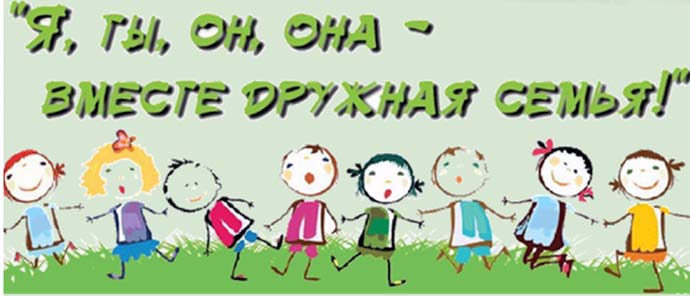 Краснодар  2014СОДЕРЖАНИЕП Р И К А Зот 10.10.2014                                                                                              №  282-уО проведении муниципального этапа краевого конкурса среди образовательных учреждений дополнительного образования детей на лучшую организацию работы с учащимися, состоящими на профилактическом учетеВо исполнение приказа министерства образования и науки Краснодарского края от 26.09.2014 № 5388 «О проведении краевого конкурса среди образовательных учреждений дополнительного образования детей на лучшую организацию работы с учащимися, состоящими на профилактическом учете», в целях активизации профилактической работы с несовершеннолетними, состоящими на профилактическом учете в органах системы профилактики безнадзорности и правонарушений несовершеннолетних, в учреждениях дополнительного образования детей    п р и к а з ы в а ю:	1. Провести муниципальный этап краевого конкурса среди образовательных учреждений дополнительного образования детей на лучшую организацию работы с учащимися, состоящими на профилактическом учете (далее – Конкурс) с 16 октября по 17 ноября 2014 года.	2. Утвердить:2.1. Положение о проведении муниципального этапа краевого конкурса среди образовательных учреждений дополнительного образования детей на лучшую организацию работы с учащимися, состоящими на профилактическом учете (приложение № 1);	2.2. Состав оргкомитета с правами жюри муниципального этапа краевого конкурса среди образовательных учреждений дополнительного образования детей на лучшую организацию работы с учащимися, состоящими на профилактическом учете  (приложение № 2).3. Поручить материальное обеспечение муниципального этапа краевого конкурса муниципальному бюджетному образовательному учреждению дополнительного образования детей детской школе искусств «Овация» муниципального образования город Краснодар (Балуда). 	4. Поручить муниципальному казённому учреждению «Краснодарский научно-методический центр» (Ваховский) организацию сбора материалов и подведение итогов муниципального этапа Конкурса.	5. Рекомендовать руководителям муниципальных образовательных учреждений дополнительного образования детей, организующим работу с учащимися, состоящими на профилактическом учете, принять участие в муниципальном этапе краевого конкурса среди образовательных учреждений дополнительного образования детей на лучшую организацию работы с учащимися, состоящими на профилактическом учете.6. Контроль за исполнением настоящего приказа возложить на заместителя директора департамента Т.В. Ступко.Директор департамента                                                        А.С. НекрасовП О Л О Ж Е Н И Ео муниципальном этапе краевого конкурса среди образовательных учреждений дополнительного образования детей на лучшую организацию работы с учащимися, состоящими на профилактическом учетеОбщие положенияКонкурс среди образовательных учреждений дополнительного образования детей на лучшую организацию работы с учащимися, состоящими на профилактическом учете (далее – Конкурс) проводится в соответствии с планом мероприятий министерства образования и науки Краснодарского края.	Организаторы муниципального этапа Конкурса:Департамент образования администрации муниципального образования город Краснодар;	Муниципальное казённое учреждение «Краснодарский научно-методический центр». Общее руководство Конкурсом осуществляется оргкомитетом с правами жюри, состав которого утверждается приказом директора департамента образования. Цель КонкурсаПрофилактика безнадзорности и правонарушений несовершеннолетних.Задачи Конкурса- активизация профилактической работы с несовершеннолетними, состоящими на профилактическом учете в органах системы профилактики безнадзорности и правонарушений несовершеннолетних, в учреждениях дополнительного образования детей;- поиск педагогических идей по обновлению содержания и технологий вовлечения детей и подростков, состоящих на всех видах профилактического учета, в социально-полезную деятельность учреждений дополнительного образования детей;- выявление и поддержка творчески работающих специалистов в системе дополнительного образования детей. Сроки и место проведения КонкурсаМуниципальный этап Конкурса проводится с 16 октября по 17 ноября 2014 года. Заявки, печатный и электронный вариант конкурсных материалов, электронные презентации на муниципальный этап направляются до 25 сентября  2014 года по адресу: г. Краснодар, ул. Коммунаров, 150, каб. 105. Участники КонкурсаВ Конкурсе принимают участие учреждения дополнительного образования детей. Условия КонкурсаНа конкурс представляются материалы, отражающие систему работы по вовлечению детей, состоящих на профилактическом учете, в деятельности учреждений дополнительного образования детей. Система работы по вовлечению детей, состоящих на профилактическом учете включает следующее:1. Выявление учащихся, склонных к правонарушениям. Коррекция их поведения путем составления индивидуальных программ сопровождения каждого учащегося, назначение куратора-наставника, осуществляющего контроль за выполнением коррекционных мероприятий и педагогическую поддержку.2. Проведение мероприятий по реабилитации учащихся, состоящих на профилактическом учете: индивидуальный подход в обучении, организация доступности дополнительного образования, досуговой занятости, социально-психологических услуг для детей и помощи в вопросах образования и воспитания для родителей.3. Организация занятости детей и подростков, состоящих на учете через выявление и формирование профессиональных и досуговых интересов несовершеннолетних: проведение экскурсий, посещение различных объединений дополнительного образования, коллективные творческие мероприятия, развлекательные мероприятия, реализация проектов учащихся, конкурсы, игры, акции и т.д. 4. Организация занятости детей и подростков, состоящих на профилактическом учете, в каникулярное время. Основные формы работы: лагеря дневного пребывания, туристские походы и палаточные лагеря, разновозрастные отряды по месту жительства, трудоустройство. 5. Функционирование служб примирения (учащиеся старших классов, помогают участникам конфликтных ситуаций понять друг друга и найти решение).6. Деятельность ученических отрядов волонтеров (учащиеся, активно пропагандирующие здоровый образ жизни, участвующие в различных формах детского самоуправления, обучающие своих товарищей различным социальным навыкам).Критерии оценки конкурсных материалов 1. Наличие программы учреждения дополнительного образования по профилактике безнадзорности и правонарушений, в которой предусматривается организация клубной работы правовой направленности, социально-значимые мероприятия для разного возраста воспитанников, организация индивидуальной работы с учащимися и семьями, находящимися в трудной жизненной ситуации.Программы должны учитывать следующие принципы.Комплексность:   согласованность действий на профессиональном уровне специалистов различных профилей в УДОд (педагогов дополнительного образования, психологов, социальных педагогов, педагогов-организаторов, методистов) по проведению различных профилактических мероприятий в русле реализации программы.Дифференцированность: дифференциация целей, задач, средств и планируемых результатов профилактики, с учетом  возраста; пола учащегося, состоящего на профилактическом учете, его отношение к группе риска.Многоаспектность: отражение в программе образовательного, психологического, социального аспектов.Постоянство и последовательность (этапность): должна быть система работы с учащимися, состоящими на профилактическом учете, а не отдельные разовые мероприятия.    2. Наличие досуговых форм работы учреждения дополнительного образования для учащихся, состоящих на профилактическом учете.Предусматривается:-достаточное количество программ дополнительного образования для детей старшего возраста;-наличие программ, направленных на освоение новых форм деятельности, популярных в детской и молодежной среде: спортивные танцы, роликовые коньки, скайбординг, кино- видеосъемки, компьютерные технологии и др., в том числе и открытие новых направлений;-наличие системы фиксации и учета достижений учащихся, полученных в учреждениях дополнительного образования (портфолио, рейтинги, конкурсы и др.);-использование возможности организации жизнедеятельности разнообразных детских сообществ – детских общественных объединений для вовлечения учащихся, состоящих на профилактическом учете в социально-педагогическую деятельность;-опыт взаимодействия со специалистами штаба воспитательной работы образовательного учреждения.Подведение итогов КонкурсаДо 12 ноября 2014 года оргкомитет с правами жюри подводит итоги Конкурса и определяет  призеров (1, 2, 3 места).Призеры награждаются дипломами департамента образования администрации муниципального образования город Краснодар. Решением оргкомитета с правами жюри лучшая конкурсная работа                 (1 место) будет направлена для участия в краевом конкурсе среди образовательных учреждений дополнительного образования детей на лучшую организацию работы с учащимися, состоящими на профилактическом учете. Перечень победителей муниципального этапаПротоколзаседания организационного комитета с правами жюри по проведению муниципального этапа краевого конкурсаот 20.10.2014 годаПрисутствовали:Повестка дня1. Подведение итогов муниципального этапа краевого конкурса среди образовательных учреждений дополнительного образования детей на лучшую организацию работы с учащимися, состоящими на профилактическом учёте Слушали- Рябошапко Татьяну Васильевну, ведущего специалиста отдела анализа и поддержки воспитательного процесса муниципального казенного учреждения «Краснодарский научно-методический центр», секретаря жюри, об итогах  муниципального этапа краевого конкурса среди образовательных учреждений дополнительного образования детей на лучшую организацию работы с учащимися, состоящими на профилактическом учёте.На конкурс были представлены материалы из 4учреждений дополнительного образования детей города.Постановили:На основании результатов работы членов жюри определить участников, занявших 1место (победитель), 2, 3 места муниципального этапа краевого конкурса среди образовательных учреждений дополнительного образования детей на лучшую организацию работы с учащимися, состоящими на профилактическом учёте. Направить материалы победителя муниципального этапа краевого конкурса среди образовательных учреждений дополнительного образования детей на лучшую организацию работы с учащимися, состоящими на профилактическом учёте. Таблица итогов конкурсовМатериалы, предоставленные на конкурс МБОУ ДОД Центр детского творчества муниципального образования город Краснодарруководитель программы: Щеглова-Лазарева Нина Николаевна,автор программы: Дубинина Лариса ВикторовнаЦЕЛЕВАЯ КОМПЛЕКСНАЯ ПРОГРАММА ДЕЯТЕЛЬНОСТИМУНИЦИПАЛЬНОГО  БЮДЖЕТНОГО ОБРАЗОВАТЕЛЬНОГОУЧРЕЖДЕНИЯ ДОПОЛНИТЕЛЬНОГО ОБРАЗОВАНИЯ ДЕТЕЙЦЕНТРА ДЕТСКОГО ТВОРЧЕСТВА МУНИЦИПАЛЬНОГО ОБРАЗОВАНИЯ ГОРОД КРАСНОДАР«НАДЁЖНЫЙ ПРИЧАЛ»срок  реализации  программы: 1 годвид программы: социально-адаптивныйвозраст воспитанников: 10-18летруководитель программы: Щеглова-Лазарева Нина Николаевна,автор программы: Дубинина Лариса ВикторовнаИнформационная карта программыПОЯСНИТЕЛЬНАЯ ЗАПИСКААктуальностьИсследователи отмечают, что деструктивное поведение детей и подростков напрямую связано с изменениями, происходящими в обществе [В.В. Гульдман, С.А. Караганова, Г.Ф. Карпова, Д.В. Колесов, Г.В. Латышев, Г.Г. Силласте, В.М. Сорокин, Б.Е. Спрангер, Е.А. Чернов и др.]. Чем глобальнее изменения в обычном ритме жизни, устоях, традициях, тем больше вероятность того, что часть общества, не найдя в себе силы адаптироваться к социуму, предпочитает уход в деструктивную среду.В результате исследований социальной среды на территории Прикубанского округа г. Краснодара,  данных ОПДН Прикубанского округа, запроса детей и подростков, родителей, общественности  на досуговую деятельности по месту жительства выявлено ряд проблем:разобщенность действий общественных организаций, учреждений, семьи в воспитательной работе по месту жительства;отсутствие системы работы с различными социальными группами детей и подростков;отсутствие единой централизованной системы подготовки специалистов добровольцев-общественников для работы в социоклубных формированиях;узкое понимание представителями различных организаций работы с детьми и подростками по месту жительства;отсутствие механизма финансирования социоклубных объединений, материальной базы и помещений;слабое развитие общественных инициатив; слабое владение основами законодательства, правовыми знаниями детьми, подростками и их родителями в области защиты прав ребенка;утрата традиций в созидательной работе на общественных началах в микрорайонах округа по созданию детских игровых площадок, проведению массовых мероприятий детей и родителей, в профилактической работе среди детей и подростков по месту жительства;отсутствие целевой спонсорской помощи для развития социоклубной деятельности;недостаток социально-психологической помощи в работе детских образований, созданных на общественных началах по месту жительства, исследовательской деятельности субкультуры подростков по месту жительства, изучение запроса на развитие социоклубной работы;утрата традиций общинной жизни в микросоциуме, в связи, с чем обозначилась проблема одиночества «человека среди людей».С целью изменения ситуации в МБОУ ДОД ЦДТ создана социально адаптивная комплексная программа деятельности по месту жительства «Надёжный причал». Данная программа объединяет программы деятельности отдельных клубов для детей и подростков, которые находятся в микрорайонах Прикубанского округа: «Эра» -  программа деятельности клуба по месту жительства «Альтаир»;«Круг друзей» - программа деятельности клуба по месту жительства «Радуга»;«Солнечный остров» - программа деятельности клуба по месту жительства «Республика творчества»;«Город детства» - программа деятельности клуба по месту жительства «Факел»;«Планета счастья» - программа деятельности клуба по месту жительства «Колосок»;«Счастливое детство» - программа деятельности клуба по месту жительства «Дизайнер»;Прикубанский округ  г. Краснодара включает в себя:  ст. Елизаветинскую, п. Водники,  п. Лекраспром, п. Прогресс, п. Белозерный, п. Индустриальный, п. Южный, п. Северный, х. Лазурное, х. Копанской, х. Колосистый, х. Новый, военный городок Жуково, район Рубероидного завода, Витаминкомбинат, учхоз «Краснодарское», ОПХ «Центральное», совхоз «Солнечный». На данной территории проживают 25 тысяч детей и подростков.В настоящее время в округе действует 6 клубов по месту жительства и 5 социально-педагогических комплексов - досуговых центров, «гаваней», надежных причалов для детей и подростков Прикубанского округа (дворовые, спортивные, спортивно-игровые площадки; разновозрастные отряды; спортивные секции; танцевально-спортивные клубы). Основанием для разработки программы является:Конвенция о правах ребенка ООН, принятая Генеральной Ассамблеей ООН 20.11.1989г., вступила в силу на территории России в 1991 году;Закон РФ от  24.06.1999 г. № 120 – ФЗ (изменения: 28.12.2010 г. № 427 – ФЗ;  7.02.2011г. № 4 – ФЗ) «Об основах системы профилактики безнадзорности и правонарушений несовершеннолетних»;Федеральная целевая программа «Молодежь России на 2009-2015г.г.»;Федеральная целевая программа «Дети России» на 2011-2015 (проект); Закон Краснодарского края от 21.07. 2008г. № 1539 - КЗ «О мерах по профилактике безнадзорности и правонарушений несовершеннолетних в Краснодарском крае».Краевая целевая программа «Дети Кубани» Постановление Главы муниципального образования город Краснодар «Об участии в Международном движении Детского фонда ООН ЮНИСЕФ» «Города доброжелательные к детям»;          Городская программа «Город – детям» КОНЦЕПТУАЛЬНЫЕ ОСНОВЫ ПРОГРАММЫРебёнок и подросток развивается в социокультурной среде, и от того, какой будет эта среда, зависят его мироощущение, позиция, направленность интересов и потребностей. Постоянно меняющиеся условия жизни диктуют им стиль поведения для успешной адаптации в социуме. Но не всегда понимание ребёнком «успешности» соответствует нормам и требованиям жизни в цивилизованном обществе. Половину свободного времени он проводит вне школы, где общается с различными социальными группами населения, поэтому не только среда формирует подростка, но и подросток формирует среду.  Для этого необходимо педагогическое руководство и поддержка воспитанника как нового «ростка жизни», и создание условий для его расцвета и процветания в будущем. Предложенная программа опирается на идеи гуманистической педагогики и психологии. Цель программы – социальная, психолого-педагогическая поддержка детей, подростков, их семей в решении проблем социальной адаптации, личностного развития и самореализации путём включения в досуговую деятельность.Задачи:Вовлечь педагогически запущенных детей и подростков, детей и подростков с ограниченными возможностями в социально значимую деятельность.Удовлетворить интересы и потребности детей и подростков в творческой деятельности, оказать поддержку в  самовыражении и самореализации.Обеспечить соблюдение прав ребенка на полноценный досуг, здоровый образ жизни, «экологию детства».Обеспечить условия комфортности в жизнедеятельности подростков  разных социальных групп.Способствовать разнообразию и расширению сфер деятельности клубов по месту жительства в  соответствии с запросами и интересами детей и подростков.Способствовать усилению роли семьи и общественности в созидательной деятельности в микросоциуме, развитию общественных инициатив.Подготовить организаторов досуга (взрослых и подростков-инструкторов) к работе с детским коллективом по месту жительства.Создать временные исследовательские группы из числа психологов для изучения актуальных проблем.Обеспечить деятельность консультативных пунктов социально-психологической помощи детям, подросткам и их семьям по месту жительства.Укрепить методическую базу клубов по месту жительства, создать информационный банк данных методик и технологий по организации досуговой деятельности детей и подростков.Сформировать у детей и подростков навыки устойчивой адаптации к изменениям в социальном пространстве.Принципы деятельности:Принцип концентрации работы в новых моделях жизнедеятельности подростков по месту жительства.Принцип социального взаимодействия.Принцип единства вокруг идей и приоритетов деятельности каждого социоклубного образования – «гавани надежд» ребят.Принцип опоры деятельности на интересы и запросы детей и подростков.Принцип гармонизации общечеловеческих социальных ценностей в жизнедеятельности подростков.Принцип самореализации подростка.Принцип включения детей и подростков в реальные социально значимые отношения, социально значимую деятельность.Приоритетные направления деятельности социоклубных образований - «гаваней».1. Организационно-практическая деятельность:создание нетрадиционных организационных структур в работе с детьми и подростками по месту жительства; создание детских общественно-массовых объединений, движений на основе инициатив детей и подростков создание и развитие попечительских советов в микрорайонах.2. Учебно-образовательная деятельность:реализация дополнительных образовательных программСоциально-созидательная деятельность:агитбригады, проведение акций,Воспитательная деятельность:создание содружества представителей разных поколений, национальностей в социоклубной среде, общности целей и интересов;предупреждение антиобщественного поведения подростка,  доведение правовых знаний до каждого подростка, семьи.Досуговая деятельность:применение разнообразных форм досуговой деятельности по разным направлениям;установка в работе не только на возрастные особенности детей, но и на пол воспитанников клуба.6. Методическая деятельность:поиск педагогических приемов и методов, направленных на формирование личности и развитие индивидуальности подростка, технологии, способствующие выбору подростком конкретного образа жизни, позитивной направленности.разработка методики проведения досуговых мероприятий по всем направлениям деятельности.7. Исследовательская деятельность:изучение влияния социоклубной среды на формирование положительной  «Я-концепции» ребёнка и подростка;мониторинг изменения социоклубной среды и поведения детей и подростков;8. Рекламно-информационная, просветительская  деятельность:создание благополучного информационного поля для детей и подростков.информационное освещение деятельности клубов, СПК, разновозрастных отрядов в СМИ, интернет-порталах, сайте Центра детского творчества.Организация психолого-педагогического просвещения родителей.9. Деятельность по сотрудничеству социоклубных образований:вовлечение детей и подростков в игровую, соревновательную деятельность с целью взаимообогащения интересными делами, творческими находками. Участники программы:дети, подростки и молодежь до 18 лет, проживающие на территории Прикубанского округа г. Краснодара; педагоги;психологи;родители;представители общественности,Мониторинг деятельности по программе.В ходе реализации программы педагогами-психологами осуществляется непрерывный мониторинг деятельности по программе в следующих направлениях:1. Изучение социальной среды окружающей воспитанника. 2. Изучение социального положения семьи.3. Мониторинг развития личностной сферы воспитанника.4. Мониторинг активности  социоклубных объединений.Методы диагностики: анкетирование, тестирование, социологический опрос, наблюдение.Ожидаемые результаты:По окончании реализации программыМаксимальное количество детей и подростков, требующих особого педагогического внимания, детей и подростков с ограниченными возможностями вовлечены в социально значимую деятельность.Удовлетворены интересы и потребности детей и подростков в творческой деятельности, предоставлена возможность  самовыражения и самореализации.Обеспечено соблюдение прав ребенка на полноценный досуг, здоровый образ жизни, «экологию детства».Обеспечены условия комфортности в жизнедеятельности подростков  разных социальных групп.Увеличилось разнообразие сфер деятельности клубов по месту жительства в  соответствии с запросами и интересами детей и подростков.Увеличилась и актуализировалась роль семьи и общественности в жизнедеятельности социоклубных образований.Подготовлены организаторы досуга (взрослых и подростков-инструкторов) к работе с детских коллективом по месту жительства.Функционируют консультативные пункты социально-психологической помощи детям, подросткам и их семьям по месту жительства.Укреплена методическая база клубов по месту жительства, создан информационный банк данных методик и технологий по организации досуговой деятельности детей и подростков.Сформированы у детей и подростков навыки устойчивой адаптации к изменениям в социальном пространстве.Условия реализации программыОрганизационно-финансовая поддержка администрации округа, городского комитета по делам молодежи.Четкая система взаимодействия участников программы.Наличие подготовленного педагогического персонала для работы с подростками по месту жительства.Методическое обеспечение программы.Наличие жилых помещений, отвечающим санитарно-гигиеническим и техническим нормам, для ведения досугово-образовательного процесса.Методическое обеспечениеОсновная документация социоклубных объединений:социальный паспорт микрорайона;программа деятельности социоклубного объединения;образовательные программы объединений;план работы;расписание занятий;журнал учета посещаемости детей, журналы по ТБ, ПБ;отчеты и другие материалы по проведенным мероприятиям;анкеты;Оформление клуба - «гавани»:название;девиз, эмблема, другие символы;режим работы (клуба, спортивно-игровой площадки, творческих объединений);органы самоуправления (актив);«Сюрпризы, поздравления»;«Наши помощники» (спонсоры, родители);план работы;наши традиции;наши законы;фотостенд;доска объявлений;«Наша активность» (экран соревнований).Заполняется ребятами под руководством педагога-организатора по месту жительства по итогам мероприятий, соревнований, конкурсов.Коэффициент активности определяется по следующим параметрам:красный – победа, успех;оранжевый – творчество;желтый – лидерство, активность, инициатива, организация чего-либо;зеленый – трудолюбие;синий – организованность;фиолетовый – негативная оценка (проступки, не выполнение чего-либо, неорганизованность).Социальный паспорт микрорайонаГраницы микрорайонаМесторасположение клуба по месту жительства или СПКЧисленность жителей, проживающих в микрорайонеВсегоДети до 14 летМолодежьРаботающиеПенсионерыСоциально - демографическая структура микрорайонаБлагополучные семьиСемьи группы рискаНеблагополучные семьиАсоциальные семьиКоличество домов в микрорайоне Частный секторМногоквартирные домаИнфраструктура микрорайонаШколыУчреждения здравоохраненияАптекиКультурно досуговые учрежденияБиблиотекиМагазины, рынкиПочтаБанкиПлощадки и их оснащениеДругиеТранспортОбщественные объединения, с которыми взаимодействует клуб по м/ж (СПК)ТОСРЭПДепутатыСовет ветерановЖенсоветОбщество инвалидовИнформация о неблагополучных семьях_______________________________________________________(клуб по м/ж или СПК)Состоит на учете _______ семей, в них ________ детей,Из них вновь выявлено _______ семей, в них ______ детей.Из них:Полных семей _____, в них ______ детей;Многодетных семей ________, в них ______ детей;Неполных семей _______, в них ______ детей.Источник дохода в этих семьях:Постоянная работа _______ семей;Случайные заработки ______ семей;Пенсия, пособия ______ семей.На учете в социальной защите состоит семей _______, в них ______ детей.Было направленно в СРЦ «Авис» _______ детей.Лишены родительских прав ________ родителей.Отдано по опеку _______ детей.Определено в детский дом ______ детей.Состоит на учете _______ асоциальных семей, в них _______ детей.Состоит на профучете _______ семей, в них ______ детей.Социальный паспорт воспитанника1. Общие сведения о ребенкеАнкетные данные: фамилия, имя, дата рождения, класс, школа, домашний адрес. 2. Сведения о семье и взаимоотношениях в ней2.1. Состав семьи:полная, один из родителей, распавшаяся,опекунство.2.2. Возраст, образование, профессия:отец, мать, другие члены семьи. 2.3. Взаимоотношение родителей между собой:уважительные, напряженные, конфликтные. 2.4. Взаимоотношения родителей с ребенком:доверительно-уважительные, авторитарные, конфликтные. 3. Личностная карта подростка (специальная диагностика)3.1. Направленность интересов:на учебную деятельность, на трудовую деятельность, на художественно-эстетическую деятельность, на достижения в спорте, туризме, на отношения между людьми. 3.2. Активность:активно участвует во всех общественных делах,не проявляет активности в общественной жизни, но поручения выполняет,редко принимает участие в общественных делах,отказывается участвовать в общественных делах.3.3. Ответственность:всегда хорошо и в срок выполняет любое порученное ему дело, часто не выполняет в срок порученное ему дело, очень редко выполняет порученное ему дело, никогда не доводит до конца порученное ему дело. 3.4. Инициативность:выступает зачинателем многих дел, не стремясь получить за это никакого признания. редко сам начинает новое дело, никогда не выступает зачинателем какого-либо дела. 3.5. Общительность:всегда охотно вступает в контакт с людьми, стремится общаться с ограниченным кругом людей, предпочитает индивидуальные формы работы и отдыха, замкнут, не общителен. 3.6. Уверенность в себе:поручения выполняет без помощи других, обращается за помощью только в случае действительной необходимости, выполняя трудную задачу, обращается за помощью, хотя мог бы справиться сам, часто при выполнении заданий просит помощи, поддержки других, даже если сам может справиться, постоянно, даже в простых делах, нуждается в одобрении и помощи других. 3.7. Решительность:в большинстве случаев самостоятельно принимает ответственное решение, иногда колеблется перед ответственным решением, редко решается принимать какое-либо ответственное решение, не в состоянии самостоятельно принять какое-либо ответственное решение. 4. Положение ребенка в коллективе4.1. Авторитет в группе:пользуется авторитетом среди большинства сокурсников, пользуется авторитетом только у части однокурсников, пользуется авторитетом у отдельных учащихся, авторитетом не пользуется. 4.2. Симпатии:является любимцем группы, ему прощаются отдельные недостатки, в группе ребята относятся к нему с симпатией, пользуется симпатией у отдельных ребят, в классе его не уважают. 4.3. Проявление агрессии:использует физическую силу против сверстников и других лиц, при малейшем возбуждении проявляет грубость, резкость, агрессивность проявляется через угрозы, ругань, враждебные выкрики (без применения физической силы). 5. Отклонения от социальных и  культурных норм и в поведении5.1. Отношение к алкоголю:злоупотребление алкоголем, либо регулярное употребление наркотиков, токсических веществ, эпизодическое употребление алкоголя и токсических веществ, нейтральное, терпимое отношение к алкоголю, непонимание вреда, который приносят алкоголь и токсические вещества, осознанный отказ от употребления спиртного, связанный с пониманием опасности употребления алкоголя. 5.2. Отношение к курению:неприятие курения, осознанный, самостоятельный отказ от курения, воздержание от курения из-за ориентации на запрет, эпизодическое курение, закрепившаяся привычка к курению. 5.3. Культура речи:нормальная, живая, культурная речь, избегание нецензурных выражений, эпизодическое сквернословие, сквернословие в общественных местах, в присутствии девушек, женщин, взрослых. Материалы, предоставленные на конкурс МБОУ ДОД Дом детского творчества «Созвездие»Дом детского творчества «Созвездие» - муниципальное учреждение дополнительного образования. Вот уже более 35 лет он собирает под своей крышей детей разного возраста. Являясь учреждением дополнительного образования, учреждение удовлетворяет широкий круг интересов детей в сфере познания и досуга.Ежегодно в учебно–воспитательный процесс дома детского творчества включается более 3500 детей и подростков округа. Воспитанники всех направлений деятельности на протяжении ряда лет являются лауреатами и победителями творческих конкурсов, фестивалей, соревнований городского, краевого, российского и международного уровней. Детский образцовый хореографический ансамбль «Мозаика» - победитель краевого фестиваля «Океан улыбок», чемпионата Юга России по социальным танцам. Народный ансамбль бального танца «Мечта» имени Л. Арабаджиевой с 2006 года является лучшим творческим коллективом среди учреждений дополнительного образования, лауреаты 3 премии на Чемпионате России по бальным танцам среди ансамблей. Цирковые коллективы ДДТ «Созвездие» успешно выступают на всероссийских и международных конкурсах. Воспитанники объединений декоративно-прикладного творчества – дипломанты конкурсов «Мой город», «Город мастеров», «Пасха в кубанской семье». В . активисты окружного детского движения «КОСМО», созданного при доме детского творчества, стали победителями городского конкурса детских общественных организаций и активистов школьного самоуправления.С 2004 года дом детского творчества «Созвездие» имеет статус краевой и муниципальных экспериментальных площадок.За годы работы накоплен положительный опыт взаимодействия со школами округа. Совместно реализуются образовательные программы дома детского творчества: «Досуг», «Клуб». « Здоровье», «Атлас Карасунского округа» и «Лето».В 2004 году дом детского творчества «Созвездие» стал победителем городского конкурса среди учреждений дополнительного образования детей на лучшую организацию спортивно – массовой и физкультурно – оздоровительной работы, в 2007 году ДДТ «Созвездие» победитель краевого этапа конкурса «Лучшее учреждение дополнительного образования» в номинации «Дом детского творчества». С апреля 2008 года по инициативе Савиной О. П. ДДТ «Созвездие» стал участником федерального проекта по профилактике употребления ПАВ и передачи ВИЧ «Молодежный центр».Учреждение реализует образовательные задачи через организованный учебно-воспитательный процесс, основополагающей целью которого является развитие мотивации ребенка к познанию, творчеству, саморазвитию.Дом Детского Творчества «Созвездие»  реализует программы дополнительного образования детей в возрасте от 5  до 18 лет следующих направленностей: художественно-эстетическая, социально-педагогическая, физкультурно-спортивная, военно-патриотическая, туристско-краеведческая.Учебный план дома детского  творчества «Созвездие»  утверждается директором и согласовывается Учредителем в установленном порядке. Всего в 2013- 2014 учебном году   будут реализовываться 77 образовательных программ.Образовательные программы включают в себя программы различных уровней, направленностей, их характеризует продолжительный срок реализации (от 1 года до 5 лет), они, как правило, ориентированы на подростков и старшеклассников. В них подробно представлены цели и задачи, ожидаемые результаты на разных этапах освоения программы, структура и формы организации образовательного процесса.Программы дополнительного образования для детей старшего возраста:Художественно – эстетическая направленность:ТСК «Лидер»«Мечта»Ансамбль «Сюрприз»«Брейк данс»«Современный танец»«Чарлидинг!»«БЭСТ»«Кристал»ТСК «Мастер»«Надежда»«Стиль»«Престиж»«Восточный танец«Фаворит»«Шатер»«Фаэтон»«Современный танец»«Кубанские напевы» «Девчата» «Народный хор» «Звездный дождь» Мини-цирк «Радуга» Мини-цирк «Фантазия» Цирк «Юность» «Юный артист»«Артист»«ИЗО - Фантазия» «Гравировка по стеклу»«Керамика»«Природные дары»«Дизайн одежды»«Сувениры и подарки»«Вязание спицами и крючком»«Мастерская фантазий»«Мир творчества»«Художественное выпиливание»«Творческая мастерская»«Батик»«Мастерица»«Бусинка»Социально – педагогическая направленность:«Вожатый – профессия сердца»«Игротека»«Английский язык»Туристско – краеведческая   направленность:«Родная Кубань»«Кубанские зорьки»«Атлас Карасунского округа»Военно - патриотическая направленность:«Юный стрелок»«Защитник»«Атлет»«Совершенствуем себя»Физкультурно – спортивная направленность:«Быстрый мяч»«Стремительный мяч»«Игфра в мяч»«Большая ракетка»«Ракетка».Программы туристско-краеведческой,  физкультурно-спортивной, социально-педагогической направленности предусматривают организацию однодневных походов, загородных выездов, экспедиций, участия в социальных проектах как в учебный период (в выходные и праздничные дни), так и многодневных выездов в каникулярное время.Программы, направленные на освоение новых форм деятельности, популярные в детской и молодежной среде:«Спортивный бальный танец»«Восточный танец»«Карнавал мечты»«Брейк Данс»«Эстрадный танец»«Современный танец»«Основы спортивного больного танца»«Шоу - номера»Цирк «Радуга»Цирк «Юность»Цирк «Фантазия»«Видеотека»«Быстрый мяч»«Стремительный мяч»«Игра в мяч»«Большая ракетка» «Досуг» «Клуб» « Здоровье» «Атлас Карасунского округа» «Лето».Достижения коллективов за 2012 - 2013   учебный годВсероссийский турнир «Бархатный сезон», 2м, АБТ «Мечта».
Краевой турнир «Краснодарские звездочки», 1, . ТСК «Спартак», АБТ «Мечта».
Международный турнир «Слава России », . АБТ «Мечта».
Всероссийский рейтинговый фестиваль конкурс «Восточного танца» ТК «Шатер»,1,2м.
Всероссийский турнир «Бонус-2009», АБТ «Мечта», 1,2м.
Всероссийский турнир «Золото Кубани», АБТ «Мечта , 2-1м., ТСК «Спартак». Чемпионат ЮФО ТК «Шатер» 1, 2, .
Краевой турнир «Осенний вальс», 1, . АБТ «Мечта»
Городские соревнования по стрельбе из пневматической винтовки «Снайпер» .
Всероссийский турнир «Мелениум», 1, . АБТ «Мечта», ТСК «Спартак» 1, .
Краевой турнир «Легенда », 1, . ТСК «Лидер»
Лауреат краевого конкурса-фестиваля «Адрес детства – Кубань» АБТ «Мечта», кружок прикладного творчества «Волшебный бисер»
Городской конкурс «Новый год в Краснодаре» 1 место Корж Стас
Лауреат этого конкурса Чавычалова Алена – кружок прикладного творчества «Сувениры и подарки»
Городской конкурс «Первые шаги» ТК «Шатер» 1 ,2, .
Грамота Главы администрации города Краснодара объединения вожатых старшеклассников «Спутник»
Городской конкурс «Подвал-пати» 4- 1 места.
Краевой конкурс «Светлый праздник Рождества Христова» - 1м Показанникова Елизавета
Краевой фестиваль «Рождественские звездочки» лауреат мини-цирк «Фантазия» и Городской конкурс «King OF Thebeet» 2, .
ТК «Брейк-данс»
Краевой турнир «Зимняя фантазия» 1,2,3 м. ТСК «Надежда»
Массовый спорт «Звездочки» . ТСК «Надежда»
Городской турнир «Танцевальный марафон» ТСК «Надежда» 1, .
Всероссийский турнир «Кубок локомотива» 1м.АБТ «Мечта»
Чемпионат России среди ансамблей бального танца . АБТ «Мечта»
Всероссийский турнир «Парадиз», 1,2, . АБТ «Мечта»
Первенство России в возрастной категории «Молодежь» . АБТ «Мечта»
Краевой турнир «Танцевальная спартакиада» 9-1м, 6-.
Первенство города «Готовимся к защите Отечества» . объединение «Юный стрелок»
Всероссийский конкурс современного и восточного танца «Северная пальмира» 2, . ТК «Шатер»
Конкурс «Коллектив года », г. Майкоп . цирковая студия «Юность»
Городской конкурс «Battllereach» 1 и . ТК «Брейк-данс»
Региональный турнир «Форвард » г. Майкоп 7- 1м, АБТ «Мечта»
Краевой турнир «Лидер – 2013», 1м. АБТ «Мечта», 1, . ТСК «Лидер»
Муниципальный конкурс «Свежий ветер» 1, . «Брейк данс»
Лауреаты Городского фестиваля «Встречаем весну» ТК «Брейк-данс», мини-цирк «Фантазия»,
Победители Городской выставки «Город мастеров» - 30 участников МО «Прикладное творчество» и «ИЗО»
Городской этап Всероссийского конкурса «Лидер ученического самоуправления» в номинации «Гимназия и УДО», 1, .
 Краевой фестиваль «Адрес детства Кубань"  мини-цирк «Фантазия», Зональный этап краевого фестиваля  "Молодые  дарования Кубани"   . "Фантазия", . ТСК " Фаэтон", Краевой фестиваль "Молодые дарования Кубани"  ц/с "Радуга". Городской конкурс  «Краснодар – наш общий дом» победители в номинации «Информационный прорыв» ДЮОД «Космо».Результаты:  Массовый спортСаркисова Юля – «Соло дети – 1» - 2 танца – Золотой лауреат                               «Соло дети – 1» - 3 танца – Золотой лауреатЛеонова Наталья – «Соло дети – 1» - 2 танца – Серебряный лауреат                                 «Соло дети – 1» - 3 танца – Серебряный лауреатЗолотухина Ангелина – «Соло дети – 2» - 4 танца – Серебряный лауреатТоргашова Элина - «Соло дети – 2» - 4 танца – Серебряный лауреатСпорт высших достиженийЖаботинский Антон  Жаботинская Ксения                             - «Дети 2» открытый класс 8 танцев – 2 место из 14 пар                             - «Дети 2» открытый класс Латина – 4 место из 11 пар                             - «Дети 2» открытый класс Стандарт – 1 место из 6 парОрганизация детских общественных объединенийВ ДДТ «Созвездие» с 1999 года созданы все условия для успешной совместной деятельности детей, подростков, педагогов, родителей, общественных институтов.Первым шагом к организации детско-юношеского общественного движения «Космо» было объединение педагогов-организаторов и старших вожатых в педагогический клуб «Прометей».Администрация Карасунского внутригородского административного округа и ДДТ «Созвездие» в процессе свободной творческой дискуссии пришли к выводу о том, что возникла острая необходимость в организации объединения вожатых – старшеклассников, которые послужили бы помощниками и единомышленниками школьным вожатым. Появился некий фундамент, платформа для построения ДЮОД «Космо».Осенняя школа актива в 2001 году объединила самых активных ребят округа. За восемь лет ДЮОД «Космо» сплотило 34 общественных объединения образовательных учреждений, клубов по месту жительства и детского дома ст. Старокорсунской.Традициями ДЮОД «Космо» стали ежегодные Слеты, школы актива, встречи вожатых разных поколений в «Вожатской гостиной», Акции «Дети-детям», «Антинарко», «Рассвет», конкурсы «Лучший лидер объединения» для активистов и «…Ребячьи сердца зажигать…».Что же позволяет воспитывать общественно-активную творческую личность, способную сделать вклад в построение порядочного, правового общества? Это  технология воспитания общественного творчества И.П. Иванова -  коллективно-творческая деятельность (КТД).Коллективно-творческие дела – это социальное творчество, направленное на служение людям, Родине, творчество самостроительства личности. Его содержание - забота о себе, о друге, о своем коллективе, о близких и далеких людях в конкретных практических социальных ситуациях.Сегодня детско-юношеское общественное движение «Космо» (ДЮОД) состоит из объединений и организаций образовательных учреждений внутригородского административного округа города Краснодара.     Работа «Космо» опирается на принципы самостоятельности, добровольности, гласности, открытости, равноправия всех членов движения.     Деятельность включает организацию и проведение акций милосердия, экологических рейдов, обучение актива, совместный выпуск газеты «Дом друзей», имитационные, ролевые и деловые игры, конкурсные и игровые программы, слеты, праздники, концерты.     С 2007 года на базе ДДТ «Созвездие» сформирован отряд волонтеров «Плюс один». Основные функции волонтерского отряда в профилактической работе:Проведение профилактических занятий или тренингов по теме «Первичная профилактика ВИЧ и ПАВ в молодежной среде», раздача полиграфии;Проведение массовых акций, выставок, соревнований, игр;Распространение информации по закону 15-39 через участие волонтерской агитбригады проводимой совместно с администрацией КВО в окружном агитпоезде;Подготовка других волонтеров;Творческая деятельность. Разработка станционных игр, массовых акций, создание плакатов. Участие в волонтерских конкурсах.2007 год – 2-е место в городском конкурсе волонтерских отрядов «Дети Кубани за здоровый образ жизни».2008 год – 3-е место в городском конкурсе волонтерских отрядов «Дети Кубани за здоровый образ жизни».2009 год - 2-е место в городском конкурсе волонтерских отрядов «Дети Кубани за здоровый образ жизни».2010 год - 1-е место в городском конкурсе волонтерских отрядов «Дети Кубани за здоровый образ жизни».2010 год – финалисты краевого конкурса волонтерских отрядов «Дети Кубани за здоровый образ жизни» в номинации «Лучший волонтерский отряд, осуществляющий добровольческую деятельность по пропаганде здорового образа жизни среди молодежи по первичной профилактике злоупотребления психоактивными веществами».     Работа волонтерского отряда началась с идеи, желания и осознания необходимости помочь сверстникам попавшим в трудную жизненную ситуацию, по принципу «Равный – равному», так как этот принцип более действенный в профилактике с вредными привычками.     Девиз волонтерского отряда: «Хочешь почувствовать себя человеком – помоги другому». Пояснительная записка«Юность – весеннее время человека, в которое засеваются семена на будущие годы жизни.»Я.Б.Княжнин      Многим знакомо это изречение.  В современных условиях наш коллектив главной задачей ставит перед собой воспитание моральной устойчивости, нравственности, внутренней духовности подрастающего поколения. И от того, какой вклад мы внесем в их развитие, воспитание, сумеем заложить понятие ценностей, такое будущее они будут создавать. Сегодня наряду с позитивными изменениями в обществе протекают процессы, характеризующиеся негативными тенденциями: изменяется уклад и образ жизни людей, углубляется социальная дифференциация, прослеживается тенденция увеличения числа семей так называемой «группы риска», растет количество несовершеннолетних, вовлеченных в преступную деятельность, хранение, доставку, продажу и употребление наркотиков, происходит резкий рост беспризорности и безнадзорности несовершеннолетних. Слабость характера, отсутствие силы воли, интереса к жизни и способности к самореализации, моральная деградация, что выражается в принятии алкоголя, наркотиков и других зависимостей, совершении аморальных поступков — характеристика детей  нашего будущего и настоящего, говорит о том, что родители что-то упустили, а точнее их поведение, действия, мысли повлекли такие проблемы.      В последнее время проблема безнадзорности и беспризорности детей школьного возраста стала одной из главных. Рост правонарушений и преступности в обществе, а, следовательно, рост количества неблагополучных семей, а также семей, находящихся в социально-опасном положении и не занимающихся воспитанием, содержанием детей, является основанием воспитания правовой культуры, формирования законопослушного поведения, как учащихся, так и их родителей     Главная цель профилактики безнадзорности и правонарушений несовершеннолетних – сформировать полноценную личность, она определяет и сущность перевоспитания: интенсивное развитие положительных качеств, всестороннее гармоническое развитие личности.     Профилактика правонарушений и преступлений в настоящее время становится актуальной, так как появилось немало подростков и детей, оказавшихся в трудной жизненной ситуации. Увеличился рост семей, материальное положение которых, не позволяет организовать полноценную занятость во внеурочное время. Все это, как правило, ведет к росту правонарушений. Поэтому встает вопрос вовлечения таких детей в систему дополнительного образования, которая играет большую роль в профилактике безнадзорности и правонарушений.     Одним из наиболее эффективных условий профилактической работы в учреждения дополнительного образования с подростками, состоящими на профилактическом учете, является включение подростков в общественно – полезную и значимую деятельность через привлечение к участию  в различных мероприятиях, конкурсах и соревнованиях.Концептуальные подходы     Правонарушение - поведение (поступки) людей, которое противоречит правовым предписаниям и наносит вред общественным и межличностным взаимоотношениям.     Формирование противоправного поведения у детей и подростков может быть обусловлено следующими причинам:социально-педагогической запущенностью, когда дети или подростки ведут себя неправильно в силу своей невоспитанности, сложившихся негативных стереотипов поведения, отсутствия у них необходимых позитивных знаний, умений и навыков; глубоким психологическим дискомфортом, вызванным неблагополучием семейных отношений, отрицательным психологическим микроклиматом в семье, систематическими учебными неуспехами, не сложившимися взаимоотношениями со сверстниками в коллективе класса, неправильным (несправедливым, грубым) отношением к нему со стороны родителей, учителей, одноклассников; отклонениями в состоянии психологического и физического здоровья и развития, возрастными кризисами, акцентуациями характера и другими причинами физиологического и психоневрологического свойства; отсутствием условий для самовыражения, незанятостью полезными видами деятельности, отсутствием позитивных и значимых социальных и личностных жизненных целей и планов; безнадзорностью, отрицательным влиянием окружающей среды и развивающейся на этой основе социально-психологической дезадаптацией.     На основании анализа литературы и законных актов  можно выделить следующие определения профилактики:использование совокупности мер разработанных для того, чтобы предотвратить возникновение и развитие каких-либо отклонений в развитии, обучении, воспитании;в системе реабилитации, профилактика связана с устранением, сглаживанием, снятием причин, условий и факторов, которые вызывают  те или иные отклонения в развитии личности. Чаще всего она связана со средой, социальным окружением ребенка;научно-обоснованные и своевременно предпринимаемые действия, направленные на предотвращение возможных физических, психологических  или социокультурных коллизий у отдельных индивидов групп риска, сохранение, поддержание и защиту нормального уровня жизни и здоровья людей, содействие им в достижении поставленных целей и раскрытие их внутренних потенциалов     В основе профилактических мер лежит деятельность, направленная на:создание оптимальных психолого-педагогических и социально-психологических условий для нормального осуществления процесса социализации личности;осуществление психолого-педагогической и социальной помощи семье и подросткам;обеспечение, в случае необходимости, мер социально-правовой защиты ребенка (принудительное изъятие ребенка из семьи, лишение родительских прав и т.п.)     Различают следующие виды профилактической деятельности: первичная,   вторичная,   третичная.     Первичная профилактика – комплекс мер, направленных на предотвращение негативного воздействия биологических и социально-психологических факторов, влияющих на формирование отклоняющегося поведения. Следует отметить, что именно первичная профилактика является важнейшим видом превентивных мероприятий в области предотвращения отклонений в поведении детей и подростков. Так как профилактика по своей сути предусматривает решение  еще не возникших проблем, поэтому ряд мер принимается задолго до их возникновения.      На уровне ранних проявлений склонности к совершению правонарушений  профилактическую функцию выполняют институты семьи и школы в лице родителей, учителей, социальных педагогов и психологов школы, а также система внешкольных досуговых учреждений микро социума в форме клубов, спортивных секций и т.п. Сутью профилактической деятельности на данном этапе является создание для ребенка и подростка, условий и возможностей, с одной стороны, удовлетворять свои потребности социально положительными способами, а с другой, своевременно предлагать квалифицированную помощь в субъективно сложной для ребенка жизненной ситуации, могущей стать ситуацией риска.                    Вторичная профилактика - комплекс медицинских, социально-психологических, юридических и прочих мер, направленных на работу с несовершеннолетними, имеющими девиантное и асоциальное поведение (пропускающими уроки, систематически конфликтующими со сверстниками, имеющими проблемы в семье и т.п.). Основными задачами вторичной профилактики являются недопущение совершения подростком более тяжелого проступка, правонарушения, преступления; оказание своевременной социально-психологической поддержки подростку, находящемуся в сложной жизненной ситуации.      Смыслом профилактической деятельности в данном случае является замена возможного уголовного наказания несовершеннолетнему на административное, что в ряде случаев служит мощным тормозом негативного поведения подростка, заставляя задуматься о своем будущем. Так, например, в идеале ребенок не может быть отчислен из школы или изъят из семьи без согласования с работниками КДН.      Третичная профилактика – комплекс мер социально-психологического и юридического характера, имеющих целью предотвращение совершения повторного преступления подростком, вышедшим из мест лишения свободы. Наиболее слабо развитый в настоящее время вид профилактической деятельности. Примером мероприятий данного уровня может служить система патронажного сопровождения несовершеннолетних, вышедших из мест лишения свободы, оказание им помощи в вопросах обеспечения жильем, трудоустройства, психологического консультирования. На уровне этом уровне к профилактике привлекаются учреждения системы исполнения наказаний (спецшколы, спец. училища, воспитательно-трудовые колонии и т.п.), в функции которой законодательно вменено осуществление процесса перевоспитания подростков, нарушивших закон, т.е. профилактики повторного совершения правонарушений.      Первые два подхода можно отнести к общей профилактике, а третий -  к специальной.      Общая профилактика предполагает осуществление ряда предупредительных мероприятий, направленных на предотвращение возникновения тех или иных проблем в обозримом будущем ребенка (развитие познавательной активности малыша как определенная гарантия отсутствия проблем в школьном обучении), либо на предупреждение той или иной проблемы непосредственно перед ее возникновением.      Специальной профилактикой называется система мер, направленных на решение определенной задачи: профилактика девиантного поведения, профилактика неуспеваемости, профилактика подросткового суицида и т.п.     В современной интегрированной модели социально-педагогической деятельности учреждения дополнительного образования по  ранней профилактики правонарушений несовершеннолетних,  ключевыми концептуальными положениями являются следующие:центром социально-педагогической системы образования является личность ребенка, на которую направлено семейное воспитание и общественная забота;социально-педагогическая деятельность предполагает гуманно - личностный подход к ребенку в процессе обучения, воспитания и развития; личностно-ориентированную педагогику сотрудничества детей и взрослых, современные инновационные методики и технологии.интеграция воспитательных воздействий системы дополнительного образования, семьи, общественных институтов, государственных учреждений, на которые возложены функции ранней профилактики девиантного поведения подростков, основывается на межведомственном подходе;поиск контактов с семьей, включение родителей в целенаправленную социально-воспитательную деятельность;создание инфраструктуры дополнительного образования в сфере свободного времени подростков.     При этом все компоненты учебно-воспитательного процесса учреждений дополнительного образования детей в сфере свободного времени  направлены на выработку у детей невосприимчивости к факторам возникновения негативных проявлений поведения, через вовлечения их в социально значимую деятельность, что в целом позволит обеспечивать позитивную содержательную занятость подростков в свободное от учебы время, осуществляя тем самым раннюю профилактику правонарушений среди несовершеннолетних.Содержание программы Цель программы:      Основной целью программы является создание условий для организации комплексной работы по профилактике правонарушений и безнадзорности несовершеннолетних.  Задачи программы:Своевременное  выявление детей и семей, находящихся в трудной жизненной ситуации или социально-опасном положении (как  возможное условие  совершения правонарушений);Формирование и развитие правовых знаний и правовой культуры обучающихся, их законопослушного поведения и гражданской ответственности;Профилактика безнадзорности, правонарушений и преступлений обучающихся, воспитание основ безопасности.Выявление интересов и потребностей обучающихся, трудностей и проблем, отклонений в поведении;Определение основных направлений, форм, методов социально-педагогической работы с учащимися, склонных к правонарушениям.Организация мероприятий, направленных на развитие социальной инициативы, реализацию социальных программ;Формирование у ребенка адекватного социально-психологического образа своего «Я»;Оказание помощи в жизненном самоопределении обучающихся;Способствовать  адаптации  личности  к  жизни  в  обществе; Создание психологического комфорта и безопасности детей в объединениях дома детского творчества, семье;Координация взаимодействия педагогов, родителей, специалистов социальных служб, представителей административных органов по профилактике правонарушений несовершеннолетних; Повышение психолого-педагогической компетентности родителей и педагогов;Определение результативности профилактической работы      В профилактику правонарушений несовершеннолетних вовлечен весь педагогический коллектив дома детского творчества «Созвездие» Годовая циклограмма  деятельности социального педагогаАвгустформирование целей и задач деятельности.выбор главных ориентиров в организации социально-педагогической деятельности.исследование социума (изучение факторов позитивного и негативного влияния на детей и подростков, формирование вспомогательных сил, социально-педагогических   служб).Сентябрьобщая диагностика контингента обучающихся, условий их жизнедеятельности.корректировка списков детей по социальному статусу, определение детей «группы риска»;планирование, программирование, проектирование социально-педагогической деятельности;осуществление социально-педагогической поддержки в процессе адаптации к кружковой работе;работа с педагогами по развитию эмпатии и педагогической рефлексии;вовлечение родителей в активную социально-педагогическую деятельность, установление взаимодействия между педагогами и родителями. Октябрьактивизация работы всех вспомогательных сил, структур,  служб по вовлечению детей в различные виды социально-полезной и значимой деятельности.Ноябрьосуществление социально-педагогической, коррекционной, социально-профилактической, просветительской,  организационно-массовой, групповой и индивидуальной работы.Декабрьсимптоматическая диагностика семей группы «социального риска», оказание им соответствующей помощи.работа с педагогами по развитию педагогической  рефлексии, эмпатии к детям.подведение итогов за первое полугодие.Январь-февральдальнейшее осуществление системно-функционального подхода к деятельности по профилактике правонарушений и безнадзорности с вовлечением всех имеющихся вспомогательных сил – субъектов социально-педагогической деятельности. профессионально-ориентационная диагностика детей группы  «социального риска».Март-апрель-майПланирование трудоустройства подростков, относящихся к «группе риска».   Планирование и организация летней досуговой деятельности детей  группы «социального риска».ИюньОрганизация летнего отдыха детей группы социального  риска;Организация летней площади дневного пребывания на базе МБОУ ДОД ДДТ «Созвездие»;Подведение итогов социально-педагогической  деятельности.План работы социально - педагогической службына 2013-2014 учебный годРабота социального педагога по профилактике правонарушений несовершеннолетних включает в себя 3 блока: диагностический, организационный, профилактический.Диагностический блок:     На  диагностическом этапе осуществляется  сбор данных о сложившейся проблемной ситуации, анализируются и систематизируются информация, чтобы выявить причины, которые могут способствовать совершению правонарушений несовершеннолетними.       	Диагностический комплекс педагогических, психологических, медицинских, социологических методов позволяет собрать разнообразную информацию, обеспечивает дальнейшее всестороннее решение проблемы. На данном этапе  используются следующие методы и приемы: наблюдение, беседа, анкетирование, тестирование, анализ документации и т.д.     	Наблюдение – самый распространенный и естественный метод в работе социального педагога. Он используется для изучения внешних проявлений поведения человека без вмешательства в его действия. Важно проводить наблюдение в естественных условиях: в общении, в игре, на занятиях и т.д.    	 Метод беседы получения и непосредственной корректировки информации в процессе словарного общения является способом проникновения во внутренний мир личности и дает возможность для понимания его проблем.     	Анкетирование -  метод сбора информации путем письменного опроса респондентов. По содержанию анкета должна охватывать только определенную проблему.     	 По итогам реализации диагностического блока происходит анализ полученной информации, решения о дальнейшей деятельности принимаются на заседании Совета профилактики (приложение №4).            Организационный блокОрганизация работы Совета профилактики.Организация  тематических педагогических советов по наиболее актуальным проблемам профилактики правонарушений несовершеннолетних  с привлечением различных субъектов профилактики. Планирование и коррекция работы по профилактике алкоголизма, наркомании, токсикомании, табакокурения, безнадзорности и правонарушений. Составление социального паспорта ДДТ.Профилактический блокРеализация данного блока включает в себя  работу с родителями,  педагогическим коллективом и обучающимися. Предупредительно-профилактическая деятельность:Реализация мероприятий «Дети - Дорога - Жизнь».Комплексные мероприятия по пожарной безопасности.Организация правового всеобуча на знания законов РФ.Профориентационная работа.Проведение бесед по профилактике употребления психоактивных веществ.Организация досуговой деятельности обучающихся «группы риска»:Вовлечение обучающихся «группы риска» в кружки и спортивные секции;Охват организованным отдыхом подростков «группы риска» в каникулярное время и интересным содержательным досугом в течение всего года;Оказание помощи в трудоустройстве;Привлечение подростков к помощи младшим школьникам.Просветительская работа с педагогическим коллективомЦель: информировать педагогов о технологиях конструктивного, бесконфликтного общения с обучающимися и способах совместной работы по профилактике правонарушений и безнадзорности. Профилактическая работа с родителями. Цель - усиление взаимодействия между педагогами и родителями в профилактике правонарушений несовершеннолетних.Условия реализации программы:-  комплексная диагностика причин и условий, способствующих совершению   правонарушений среди несовершеннолетних; - организация профилактической деятельности, способствующей снижению совершения правонарушений среди несовершеннолетних;- развитие межведомственного взаимодействия между субъектами профилактики,  педагогическим коллективом образовательного учреждения родителями и обучающимися,- удовлетворение интересов и запросов обучающихся, родителей и педагогов во внеурочное время.Предполагаемый результат:Формирование обучающимися навыков здорового образа жизни;Уменьшение количества детей, предрасположенных к вовлечению в социально опасные группировки  и употребления ПАВ ;Вовлечение подростков, молодежи и их семей в общественно – полезную и значимую деятельность и социальное проектирование;Уменьшение  количества несовершеннолетних, совершивших правонарушения и состоящих на учете в ОПДН, ВШУ;Увеличение занятости  обучающихся групп «риска» в досуговой деятельности;Социально-педагогическая реабилитация обучающихся, находящихся в трудной жизненной ситуации.Нормативно-правовая база программыНормативно-правовые документы федерального, регионального и муниципального значения:Конвенция о правах ребенкаФедеральный закон «Об основах системы профилактики безнадзорности и правонарушений несовершеннолетних» от1999 г.Закон №153-КЗ от 21.07.2008 «О мерах по профилактике безнадзорности и правонарушений, несовершеннолетних в Краснодарском крае»Закон «Об образовании» РФКонвенция профилактики злоупотребления психоактивных веществ в образовательной среде. Приказ МНО РФ № 619 от 28.02.00 г.Федеральный закон об ограничении курения табака от 10.06.01 г. № 87-03Список используемой литературыБадмаев С.А. Психологическая коррекция отклоняющегося поведения школьников. М., 1997.Беличева С.А. Превентивная психология. М., 1995.Бочарова В.Г. Профессиональная социальная работа: личностно-ориентированный подход. М., 1999.Василькова Ю.В. « Методика и опыт работы социального педагога», М., .Василькова Ю.Н., Василькова Т.А. Социальная педагогика. М., 1999.Дети группы риска в общеобразовательной школе / Под ред. С.В. Титовой.  СПб.: Питер, 2008. Дормаш С.В.., Заводова Т.Е. «Социальный педагог», Минск 2004г.Иванов В.Н. Девиантное поведение: причины и масштабы // Социально-политический журнал. 1995. № 2. Криволап Н.С., Заводова Т.Е., Минич О.А. «В помощь классному руководителю» Минск 2003г.Лебедев Д.И. Детское общественное движение переходного периода: тенденции, противоречия, перспективы / / Внешкольник. № 25, 1999. Ляпина Е.Ю. «Профилактика социально- опасного поведения школьников», Волгоград, .Мудрик А.В. Социальная педагогика. М., 1999.Нагавкина Л.С., Крокинская О.К., Косабуцкая С.А.  «Социальный педагог: введение в должность», С-Пб,2004г.Олиференко Л.Я., Шульга Т.И., Дементьева И.Ф. Социально-педагогическая поддержка детей группы риска. – М.: Издательский центр «Академия», 2000. Осипова М.П., Бутрина Г.А., «Работа с родителями», Минск, .Перешеина Н.В., Заостровцева М.Н. Девиантный школьник: Профилактика и коррекция отклонений. – М.: ТЦ Сфера, 2006. Семенов Г.С. « Методики работы социального   педагога», М,2004 г.ПриложениеПОЛОЖЕНИЕ О СОВЕТЕ ПРОФИЛАКТИКИМБОУ ДОД ДДТ «СОЗВЕЗДИЕ»I. Общие положения1.1. Совет профилактики создан в доме детского творчества для работы по предупреждению правонарушений и преступлений среди несовершеннолетних, укреплению дисциплины обучающихся. 
1.2. Состав совета профилактики утверждается педагогическим советом дома детского творчества и состоит из председателя, его заместителя и членов совета. 
1.3. Совет профилактики имеет право направлять  представление о постановке обучающегося на различные виды учета.2. Задачи и порядок деятельности совета профилактики 2.1. Совет профилактики:изучает и анализирует состояние правонарушений и преступности среди обучающихся, состояние воспитательной и профилактической работы, направленной на их предупреждение;осуществляет контроль за поведением подростков, состоящих на учете в ОПДН и ВШУ;выявляет трудновоспитуемых обучающихся и их родителей, не выполняющих своих обязанностей по воспитанию детей, сообщает о них в инспекцию по делам несовершеннолетних;вовлекает подростков, склонных к правонарушениям, в объединения дома детского творчества по различным направленностям;осуществляет профилактическую работу с неблагополучными семьями;ведет протоколы Совета профилактики. Остальная текущая работа фиксируется в документах социального педагога и психолога.вносит проблемные вопросы на обсуждение педсовета; оказывает помощь педагогам в проведении индивидуальной воспитательной работы по предупреждению и профилактике правонарушений;
2.2. Совет профилактики рассматривает вопросы, отнесенные к его компетенции, на своих заседаниях, которые проходят не реже одного раза в месяц, по необходимости чаще.Заседание протоколируется одним из членов совета профилактики. 
2.3.Свою работу совет профилактики проводит в тесном контакте с правоохранительными органами, общественными организациями, комиссией по делам несовершеннолетних.3. Совет профилактики правонарушений имеет право:3.1. В случае необходимости вносить изменения в состав совета;3.2.Приглашать на свои заседания несовершеннолетних «группы риска» и их законных представителей, заслушивать их отчеты и давать рекомендации;Совет по профилактике безнадзорности и правонарушений несовершеннолетних строит свою работу и принимает решения в рамках нормативно - правовой базы, регулирующей данную деятельность.Решения и рекомендации Совета являются основополагающими в организации работы педагогического коллектива по проблеме профилактики безнадзорности и правонарушений, защиты прав обучающихся.Материалы, предоставленные на конкурс МБОУ ДОД ЦДТ «Содружество»ЦЕЛЕВАЯ ПРОГРАММА по профилактике девиантного поведения«Ты особенный»Пояснительная запискаКак известно, каждый человек стремится реализовать свой потенциал, постоянно совершенствоваться, найти своё место в жизни (теория А. Маслоу). В центре классических подходов к этой теме — проблема личности: активность и креативность, автономность и актуализация, свобода выбора и стремление к самосовершенствованию. Человек изначально добр, в крайнем случае, нейтрален, и все отклонения в поведении возникают в связи с нежелательным окружением, значит, девиантность — проявление влияния извне.Актуален также подход наиболее яркого представителя русской гуманистической педагогики В.А. Сухомлинского, который в основе отношений между людьми видел истину, добро, красоту.Нестабильность экономической ситуации, бытовые неурядицы, недостаточный уровень семейного воспитания и в целом нездоровый образ жизни в социуме приводят сегодня к таким явлениям, как: массовое обнищание семей; асоциальное поведение детей и взрослых; безработица; низкий уровень этического, эстетического и нравственного воспитания; отсутствие ценностей или создание «антиценностей», приводящих к детской преступности, агрессии, наркомании.Актуальность программыОгромное социальное значение приобрела необходимость в разработке на Кубани специального закона, направленного на профилактику безнадзорности и правонарушений среди несовершеннолетних, и он был принят (Закон Краснодарского края №1539 КЗ «О мерах профилактики безнадзорности и правонарушений в Краснодарском крае»)Целью настоящего Закона является создание правовой основы для защиты жизни и здоровья несовершеннолетних, профилактики их безнадзорности и правонарушений на территории Краснодарского края в соответствии с Конституцией РФ, федеральным законодательством и общепризнанными нормами международного права.Привычным для нас, к сожалению, становится отклоняющееся поведение, которое делится на две категории: 1) поведение, не соответствующее нормам психического здоровья (то есть патологическое); 2) антисоциальное поведение (нарушающее социальные, культурные, правовые нормы).Дети, склонные при определённых обстоятельствах к неадекватному способу поведения, относятся к «группе риска».Ориентируясь на наблюдения и исследования в нашем Центре, мы можем выделить следующие группы:1) дети из неблагополучных семей;2) педагогически запущенные дети;3) дети с отклонениями в поведении;4) дети, попавшие в проблемные ситуации;5) дети, испытывающие дефицит общения.Поэтому для решения проблемы необходимо систематизировать проводившуюся ранее работу, разработать оптимальную технологию, которая бы позволила не подгонять ребёнка под шаблоны требований, а вносить коррективы в его поведение, способствовать саморазвитию личности воспитанника, признавать за каждым право выбора собственного пути. Это возможно в рамках личностно ориентированного обучения и  воспитания.                                                                                       Содержание деятельности, построенное на основе анализа конкретной психолого-педагогической практики, позволило выделить следующие источники опасности для ребёнка.Цель программыЦель программы «Ты особенный» - не просто провести предупредительную работу по исправлению отклонений в поведении обучающихся в МБОУ ДОД ЦДТ «Содружество», а оказать помощь в создании условий для нормального гармоничного развития личности ребенка, способной к творческой деятельности, инициативности и ответственности в выборе своего поведения, а также помочь в формировании нравственной поведенческой позиции.Задачи программы1.Младший школьный возрастобеспечить успешную адаптацию ребёнка в детском коллективе и преемственность при переходе из  одного возрастного периода к другому;учить детей адекватно выражать свои чувства,находить конструктивные способы выхода из жизненных ситуаций;готовить детей к выполнению социальных ролей.2.  Подростковый возрастчерез развитие самопознания и самооценки ребёнка развивать умение регулировать своё поведение;содействовать формированию устойчивости к неблагоприятным средствам влияния, ориентации на положительного лидера в среде сверстников, адекватности поведения; активизировать ценностно-смысловой компонент сознания и личности воспитанников, побуждать их к осмыслению общечеловеческих ценностей, к выработке личного отношения к ним, к выработке собственных внутренних позиций, ценностных ориентаций.3.  Юношество:способствовать сознательному принятию воспитанниками  нравственных категорий как механизмов регуляции отношений между людьми;формировать умение делать выбор в конкретной ситуации, помочь приобрести навыки личностной рефлексии и психологической безопасности.Приоритетные направления деятельности1. Исследовательская работа: комплекс мероприятий, направленных на изучение личности ребёнка, отслеживание влияний социума, саморегуляция.2. Профилактическая коррекционно-развивающая работа: предупреждение, своевременное выявление, «сдерживание» отклонений в поведении, состоянии ребёнка.3. Просветительская работа: консультации, беседы, лекции, привлечение специалистов, наглядная агитация.4. Воспитательная работа: вовлечение в деятельность, «живой пример» педагога, эффективное личностное общение.5. Методическая работа.Программа «Ты особенный» строится на методике «Первичной педагогической превенции». Применение этой методики в работе с детьми демонстрирует двойственность влияния:- как на ребенка и детский коллектив в целом (диагностика, профилактика состояния риска в детском развитии).- так и на саму ситуацию развития риска (выявление, предупреждение и коррекция негативных качеств личности, предрасполагающих к развитию отклонений в поведении, внешних неблагополучных факторов социальной среды).Для того, чтобы обеспечить эффективное использование этой методики, необходимо соблюдать следующие принципы:1. Постепенность2. Последовательность3. Учет возрастных особенностей4. Комплексное использование различных техник и методов5. Наблюдаемость результатов6. Применимость7. Целесообразность8. Просоциальная ориентация (прогресс в саморазвитии)9. Природосообразность10. Системность11. Культоросообразности12. Психологический климатСодержание деятельности1. Диагностическая работа:психологический мониторинг при зачислении детей в Центр детского творчества (психолог; социальный педагог);выяснение роли наследственных, социально-экономических условий в процессе формирования личностных качеств (психолог, педагоги- организаторы, педагоги дополнительного образования, социальный педагог);создание индивидуальных программ развития детей «группы риска» (психолог, заместитель директора по воспитательной работе, педагоги-организаторы, социальный педагог);использование программ для выявления факторов риска;отслеживание промежуточных и конечных результатов.2.  Профилактическая и коррекционно-развивающая работа:формирование потребности в получении знаний, способствующих благоприятному развитию и сохранению психического здоровья; активное воздействие на развитие личности и индивидуальности ребёнка, содействие стабилизации эмоционального уровня через: тренинг личностного роста, коррекцию поведения, индивидуальные и групповые психопрофилактические беседы; консультирование; факультативные группы, уроки психологии; посещение семей (педагоги дополнительного образования, социальный педагог, администрация);анализ результатов исследования с указанием конкретных мер и контроль за их выполнением (педагог-психолог, администрация).3.  Информационно-просветительская работа:организация лекций специалистов (по плану);встречи с инспектором ОПДН (по плану); консультации юристов (по мере необходимости);сотрудничество с Центром реабилитации «Берег» (по плану);акции (по плану); выпуск плакатов, стенгазет, листков (по плану);дни здоровья (по плану);тематические родительские собрания (по плану).4.  Воспитательная работа:включение в учебный план курса по правам ребёнка; ориентирование педагогов на мероприятия по этике общения, психологии, здоровье сохраняющие и нравственные уроки;вовлечение детей «группы риска» в деятельность, которая бы хорошо осознавалась и принималась ими.Основные этапы реализации программы:1. Диагностический. Происходит сбор информации о детях и на основе полученных данных, планируется дальнейший план работы с детьми. В задачи данного этапа входит создание доброй, безопасной ситуации, где участники чувствуют взаимопонимание, поддержу и желание помочь в решении проблемы. Используются различные тесты, которые проводятся в игровой форме, беседы и заполнение индивидуального плана работы для несовершеннолетних, состоящих на профилактическом учете в отделе по делам несовершеннолетних отдела полиции (Центральный округ) управления МВД России по г. Краснодару, в комиссии по делам несовершеннолетних и защиты их прав при администрации Центрального внутригородского округа города Краснодара. 2. Профилактический:- осуществляется предупредительная работа в группах детей, направленная на гармонизацию эмоционального состояния ребенка и исправления недостатков поведения путем формирования у него положительных моделей взаимодействия с окружающими людьми;- работа педагога направлена на оказание помощи ребенку в осознании ответственности за свое поведение, обучению его умению сделать правильный выбор в трудной ситуации и формирование нравственной поведенческой позиции ребенка.Помимо исправления негативных черт личности и обучения социально желаемым формам общения, в процессе наблюдения продолжается расширение диагностических характеристик, касающихся психолого-педагогических особенностей поведения воспитанников. На данном этапе используются различные методы: игра, этюды, упражнения, рассказы, беседы, обсуждения, КТД, танец и рисунок, анализ.3. Обобщающий. Позволяет увидеть эффективность всей проведенной работы. Результаты сравниваются с первоначальными данными начальной диагностики.Участниками программы являются воспитанники ЦДТ «Содружество» и клубов по месту жительства. Особое внимание уделяется детям и подросткам, состоящим на профилактическом учете в отделе по делам несовершеннолетних отдела полиции (Центральный округ) управления МВД России по г. Краснодару, в комиссии по делам несовершеннолетних и защиты их прав при администрации Центрального внутригородского округа города Краснодара. А также педагог-организатор, психолог, социальный педагог, методисты.Ожидаемые результатыПо итогам реализации программы «Ты особенный» воспитанники приобретают следующие свойства личности: способность к рефлексии — умение анализировать и владеть своими чувствами; выбирать эффективные способы поведения, управлять собой; самоприятие — убеждённость в том, что Я действительно живу; существую в согласии с самим собой; знание себя — знание своих психофизиологических особенностей, характера; признание и принятие окружающей среды; способность к пониманию других — умение вставать на точку зрения другого; сочувствовать; сопереживать;активность — стрессоустойчивость; волевое начало;самоуважение;готовность к постоянному поиску целей в жизни; эмоциональная и интеллектуальная независимость — готовность к самостоятельному жизненному выбору; умение жить вместе с другими.КОМПЛЕКСНАЯ ПРОГРАММА ДЕЯТЕЛЬНОСТИ клубов по месту жительства по реализации программы «Лето-2013», в рамках Закона Краснодарского края «О мерах по профилактике безнадзорности и правонарушений несовершеннолетних в Краснодарском крае»  № 1539-КЗ от 21.07.08Пояснительная запискаЛетние каникулы - самая лучшая и незабываемая пора для развития творческих способностей и совершенствования возможностей ребенка, вовлечения детей в новые социальные связи, удовлетворения индивидуальных интересов и потребностей.Содержанием летнего досуга должен стать активно организованный отдых детей, способствующий снятию физического и психологического напряжения детского организма.Цели программы - это создание оптимальных условий, обеспечивающих полноценный отдых детей и подростков, их духовно-физическое оздоровление и гражданское воспитание, пропаганда здорового образа жизни, охват как можно большего количества  детей занятостью с целью развития творческих способностей  детей.Программа составлена с учетом интересов и психолого-возрастных  особенностей детей и является частью деятельности социально-педагогического комплекса (СПК) Центра, в работе которого направленно взаимодействуют творческие коллективы, общественные организации, учреждения культуры, ВУЗы, жилищно-коммунальные учреждения и охватывает большинство образовательных учреждений Центрального внутригородского округа города Краснодара. Именно СПК является тем связующим звеном, который организует профилактическую деятельность всего педагогического коллектива, а также организует  взаимодействие школы с органами и учреждениями профилактики безнадзорности и правонарушений среди несовершеннолетних.Данная программа предлагает комплекс мероприятий, который включает всех детей в различные виды деятельности, направленной на их творческое развитие, на развитие сотрудничества и взаимопонимание детей и взрослых. Организация деятельности в летний период предполагает создание системы оздоровительных, развивающих и воспитательных мероприятий. Таким подходом является программирование воспитательного процесса в клубе по месту жительства. Однотипный ритм жизни ребят вне клуба сменяется различными видами деятельности, обогащается новыми впечатлениями. Клуб по месту жительства – это место для  зарядки новой энергией, настроением, для приобретения новых сил. Это продолжение освоения мира, его познания, время воспитания и самовоспитания. Наконец, клуб – это место реализации человеческой фантазии.Данная программа позволяет максимально эффективно использовать ресурсы и возможности клубов по месту жительства, учитывая интересы детей и запросы их родителей. Педагогический коллектив, составляя планирование работы, продумал все возможности для раскрытия потенциала каждого ребенка. Педагоги-организаторы учитывали желания и любимые развлечения детей, чутко реагировали на запросы, интересы, настроения, выслушивали каждого ребёнка. С этой целью было проведено анкетирование (см. приложение 1). Программа по своей направленности является комплексной, то есть объединяет различные направления оздоровления, отдыха и воспитания детей в условиях клубов по месту жительства. Клубы по месту жительства работают по программам:клуб «Радуга» - программа «Радужное лето»;клуб «Алые паруса» - программа «Солнечное лето»;клуб «Юность» - программа «Летний калейдоскоп»;клуб «Романтики» - программа «Летние приключения»;клуб «Олимпия» - программа «Компас лета».В каждую из основных программ входят ряд подпрограмм, которые отражают все направления в работе клубов по месту жительства.Клуб «Алые паруса»:     1. «Возьмемся за руки, друзья»     2. «Наследники. Хранители. Творцы»     3. «Ты особенный»Клуб «Олимпия»:     1. «Наследники. Хранители. Творцы»     2. «Ты мой друг и я твой друг»     3. «Ты особенный»Клуб «Радуга»:     1. «Ты мой друг и я твой друг»     2. «Тропами добра»     3. «Ты особенный»Клуб «Романтики»:       1. «Забота»       2. «Ты, я, он, она»       3. «Ты особенный»Клуб «Юность»:     1. «Наследники. Хранители. Творцы»      2. «Как хорошо, что мы друзья»     3. «Ты  особенный»	Базой для проведения мероприятий являются:Клубы по месту жительства,7 игровых площадок, 3 спортплощадки,библиотека, музеи.В период реализации программы в клубах по месту жительства ведётся работа по выявлению различных способностей и интересов ребят, изучаются их личностные особенности. По продолжительности программа является краткосрочной, реализуется в течение июня, июля 2013 года.Задачи программы:развитие творческого потенциала личности ребёнка, включение участников программы в творческую коллективную и индивидуальную деятельность.организация образовательно-развивающего досуга в летний период, оздоровления и занятости детей и подростков; максимальное вовлечение в деятельность детей и подростков, склонных к правонарушениям, и  из семей, находящихся в социально-опасном положении;развитие интеллектуальных, коммуникативных, физических способностей участников программы;создание комфортной социально-психологической атмосферы для психологического и физического оздоровления.Срок реализации программы:Июнь, июль 2013 года.Возраст детей:6 – 14 летФормы и методы реализации программы:Данная программа реализуется через использование групповых и индивидуальных форм работы, включающих практическую и теоретическую части, проведение бесед, экскурсии - походы, кружковую работу, метод игры (игры отбираются педагогом-организатором в соответствии с поставленной целью); методы состязательности (распространяется на все сферы творческой деятельности); технологию коллективной творческой деятельности (КТД) и т.д.Перечень организаторов программы:Педагогический коллектив: директор Шатон М.В., зам. директора по УВР Лященко М.А., методическое объединение, педагог-психолог, социальный педагог.Принципы, используемые при планировании и проведении работы в клубах по месту жительства:Безопасность всех мероприятий.Учет особенностей каждой личности.Возможность проявления способностей во всех областях досуговой и творческой деятельности всеми участниками.Достаточное количество оборудования и материалов для организации всей деятельности.  Распределение эмоциональной и физической нагрузки в течение каждого дня.Четкое распределение обязанностей и времени между всеми участниками.Моделирование и создание ситуации успеха при общении разных категорий детей и взрослых.Ежедневная рефлексия с возможностью для каждого участника высказать свое мнение о мероприятиях.Принцип дифференциации воспитания – дифференциация в рамках работы клуба предполагает:Отбор содержания, форм и методов воспитания в соответствии с индивидуально-психологическими особенностями детей;Создание возможности переключения с одного вида деятельности на другой;Взаимосвязь всех мероприятий в рамках тематики дня; Активное участие детей во всех видах деятельности.Направления и виды деятельности: Создание и сплочение детского коллектива клуба.Работа с семьями, с родительской инициативной группой и социумом.Забота о пожилых людях, инвалидах, ветеранах войны и труда.Профилактика девиантного поведения. Механизм реализации программы: I этап. Подготовительный: февраль – майпланирование;подготовка к летнему периоду;оформление уголков;определение обязанностей;проведение инструктажей по технике безопасности.II этап. Основной – июнь, июль: Реализация программы в клубах по месту жительства. Создание условий для самореализации детей в клубах по месту жительства  с учётом их интересов.III этап. Аналитический: сентябрь подведение итогов работы по программе;выработка перспектив деятельности;анализ предложений, внесенных детьми, родителями, педагогами по деятельности клубов в будущем.Условия реализации программы:1. Нормативно-правовое обеспечение:Конституция  РФ;Конвенция  ООН о правах ребенка;Закон  РФ «Об образовании»;Федеральный закон  «Об основных гарантиях прав ребенка в Российской Федерации» от 24.07.98 г. № 124-Ф3СанПиН 2.4.4.259-10Проект типового положения об организации коллективного отдыха и  оздоровления детей в Краснодарском краеЗакон Краснодарского края «О мерах по профилактике безнадзорности и правонарушений несовершеннолетних в Краснодарском крае»  № 1539-КЗ от 21.07.08; Постановление администрации  муниципального образования город Краснодар «Об организации отдыха, оздоровления и занятости детей и подростков  в муниципальном образовании  город Краснодар в 2013 году» № 2307 от 01.04.2013Приказы:О работе клубов по месту жительства в летний период.О порядке обеспечения пожарной безопасности.О проведении инструктажа по технике безопасности с педагогическим коллективом и детьми.О мерах безопасности при проведении мероприятия (спортивного, культурно-массового и т.д.).О проведении экскурсий (Приложение: Маршрутный лист).Инструкции: Инструкция по правилам проведения противопожарных мероприятий и соблюдения требований пожарной безопасности (типовые требования).  Инструкция по правилам поведения при посещении культурно-массовых и спортивных мероприятий. Инструкция по правилам поведения при возникновении чрезвычайных ситуаций. Инструкция по оказанию первой помощи при несчастных случаях.Должностные инструкции работников:Педагога-организатора.Педагога дополнительного образования (вожатого).Иные документы:Положение о клубах по месту жительства.Акт о несчастном случае.2. Материально-техническое обеспечение:1. Площадка для проведения различных мероприятий.2. Материалы для оформления и творчества детей.3. Канцелярские принадлежности.4. Аудиоматериалы и видеотехника.5. Призы и награды.3.   Кадровое обеспечение:4.  Методическое обеспечение:наличие необходимой документации, программы, плана;проведение инструктивно-методических сборов с педагогами до начала работы клубов;коллективные творческие дела;творческие мастерские;индивидуальная работа;игровые тренинги;деловые и ролевые игры и.т.д.Режим дня клубов по месту жительства:Реализация программы предусматривает работу в клубах по месту жительства с 09.00 до 18.00, ежедневно, кроме субботы, воскресенья и праздничных дней в июне, июле 2013 года с часовым перерывом на обеденный перерыв.Календарный план работы: Педагоги-организаторы разрабатывают планы работы на месяц, на день с учетом всех направлений. К программе разработан комплекс мероприятий по сплочению детского коллектива, по пропаганде здорового образа жизни, по работе с ветеранами, с родителями, с детьми в лагерях ОУ, с детьми, имеющими ограниченные возможности. Все мероприятия подбирались с учетом возрастных особенностей детей, их адаптации в социуме, их интересов и включения в разнообразную познавательную и досуговую деятельность.\Диагностика и мониторинг эффективности программы:  Ожидаемые результаты: В ходе реализации программы ожидается: Получение умений и навыков индивидуальной и коллективной творческой и трудовой деятельности, социальной активности.2. Укрепление физических и психологических сил детей и подростков, развитие лидерских и организаторских качеств, приобретение новых знаний, развитие творческих способностей, детской самостоятельности и самодеятельности.3. Развитие коммуникативных способностей и толерантности.4. Повышение творческой активности детей путем вовлечения их в социально-значимую деятельность.5. Приобретение новых знаний и умений в результате занятий в кружках (разучивание песен, игр, разработка проектов).6. Расширение кругозора детей.7. Повышение общей культуры обучающихся, привитие им социально-нравственных норм.8. Личностный рост детей.Список используемой литературы: 1. Григоренко Ю.Н., Кострецова У.Ю., Кипарис-2: Учебное пособие по организации детского досуга. – М.: Педагогическое общество России, 2010.2. Гузенко А.П. Как сделать отдых детей незабываемым праздником. Волгоград: Учитель, 2009.3. Лобачева С.И. Организация досуговых, творческих и игровых мероприятий.  Москва: ВАКО, 2011Социальные партнеры:Библиотека им. Братьев ИгнатовыхЦентр национальных культурРеабилитационный центр «Берег»Библиотека им. Маршакак/т «Кубань – кино»к/т «Аврора»к/т «Болгария»ТРЦ «Галактика»Музей им. КоваленкоМузей им. ФилицинаЗоопарк «Сафари парк»Новый театр КуколАвтогородокТеатр «Премьера»Городской парк им. М.ГорькогоПарк «Солнечный остров»Приложение 1.  АНКЕТА ДЛЯ РОДИТЕЛЕЙ1. Каким образом Ваш ребенок попал в клуб по месту жительства?- записался сам по собственной инициативе;                         - записался сам по приглашению педагогов;              - по совету друзей;                                       - по совету родителей.                                                               2. Знакомы ли Вы с программой клуба?- хорошо знакомы;                                                                      - имеете общее представление;                                                 - незнакомы.                                                                                3. Считаете ли Вы, что пребывание Вашего ребенка в клубе по месту жительства, принесет ему пользу?- большую;                                                                                  - небольшую;                                                                               - возможно, пригодятся в жизни;                                              - Ваш вариант ответа__________________________________________ 4. Как относится Ваш ребенок к посещению клуба?- посещает с удовольствием;                                                        - особой радости не испытывает;                                                 - посещает по вашей просьбе или напоминанию педагогов;   - Ваш вариант ответа__________________________________________ 5. Чего вы ждете в итоге от посещения Вашим ребенком клуба?- раскрытия творческих способностей;                                        - укрепления здоровья;                                                                - личных достижений в конкурсах, соревнованиях;                 - ничего не жду;                                                                             - Ваш вариант ответа__________________________________________.АНКЕТА ДЛЯ ДЕТЕЙ, ПОСЕЩАЮЩИХКЛУБ ПО МЕСТУ ЖИТЕЛЬСТВА1. Каким образом ты попал в клуб?- записался сам по собственному желанию;                   - записался сам по приглашению педагогов клуба;              - по совету друзей;                                        - по совету родителей.                                                                  2. Считаешь ли ты, что пребывание в клубе принесет тебе пользу?- большую;                                                                                    - небольшую;                                                                                - возможно, пригодятся в жизни;                                               - не знаю.                                                                                        4. Чего ты ждешь для себя, посещая клуб?- развития творческих способностей;                                        - укрепления здоровья;                                                                - личностных достижений в конкурсах, соревнованиях;         - ничего не жду.                                                                              5. Твой успех в мероприятиях зависит от:- тебя самого;                                                                                - соратников по отряду;                                                               - везения;                                                                                       - педагога;                                                                                     - упорства и терпения;                                                                  - всего понемногу.                                                                          6. С каким настроением ты посещаешь клуб?- с удовольствием;                                                                         - особой радости не испытываешь;                                                - посещаешь по напоминанию родителей, воспитателей.          7. Твое настроение от пребывания в клубе зависит от:- тебя самого;                                                                                  - от возможных удач и неудач;                                                     - педагогов;                                                                                     - настроения других ребят в клубе;                                              - ни от чего.                                                                                         8. Как относятся твои родители к посещению тобою клуба?- положительно;                                                                              - отрицательно;                                                                                - никак.                                                                                                Приложение  2ИНСТРУКЦИЯ ПО ОХРАНЕ ТРУДА ПРИ ПРОВЕДЕНИИ ПРОГУЛОК, ТУРИСТСКИХ ПОХОДОВ, ЭКСКУРСИЙ, ЭКСПЕДИЦИЙОБЩИЕ ТРЕБОВАНИЯ БЕЗОПАСНОСТИ1. К прогулкам, туристским походам, экскурсиям и экспедициям допускаются лица, прошедшие медицинский осмотр, инструктаж по охране труда.2. Опасные факторы:* изменение установленного маршрута движения, самовольное оставление места расположения группы;* травмирование ног при неправильном подборе обуви, передвижении без обуви, а также без брюк или чулок;* отравление ядовитыми растениями, плодами;* заражение желудочно-кишечными болезнями при употреблении воды из непроверенных открытых водоемов.2. При проведении прогулки, туристского похода, экскурсии, экспедиции группу учащихся должны сопровождать 2 взрослых.4. Для оказания первой медицинской помощи пострадавшим во время прогулки, туристского похода, экскурсии, экспедиции обязательно иметь аптечку с набором необходимых медикаментов и перевязочных средств.ТРЕБОВАНИЯ БЕЗОПАСНОСТИ ПЕРЕД ПРОВЕДЕНИЕМ ПРОГУЛКИ, ТУРИСТСКОГО ПОХОДА, ЭКСКУРСИИ, ЭКСПЕДИЦИИПройти соответствующую подготовку, инструктаж, медицинский осмотр и представить справку о состоянии здоровья.Надеть удобную одежду и обувь, не стесняющую движений и соответствующую сезону и погоде. Для предотвращения травм и укусов ног надеть брюки или чулки.Убедиться в наличии аптечки и ее укомплектованности необходимыми медикаментами и перевязочными средствами.ТРЕБОВАНИЯ БЕЗОПАСНОСТИ ВО ВРЕМЯ ПРОГУЛКИ, ТУРИСТСКОГО ПОХОДА, ЭКСКУРСИИ, ЭКСПЕДИЦИИ1. Соблюдать дисциплину, выполнять все указания руководителя и его заместителя, самовольно не изменять установленный маршрут движения и место расположения группы.2. Общая продолжительность прогулки составляет 1-4 часа, а туристского похода, экскурсии, экспедиции не должна превышать: для ребят в возрасте 7-8 лет – 1 дня, 9-10 лет– 3 дня, 11-12 лет– 18 дней.3. Во время привалов во избежание ожогов и лесных пожаров не разводить костры.4. Не пробовать на вкус какие-либо растения, плоды.5. Не трогать руками ядовитых растений, а также колючих растений и кустарников.6. При продвижении не снимать обувь и не ходить босиком.7. Во избежание заражения желудочно-кишечными болезнями не пить воду из непроверенных открытых водоемов, использовать для этого питьевую воду из фляжки, которую необходимо брать с собой или кипяченую воду.8. Соблюдать правила личной гигиены, своевременно информировать руководителя группы или его заместителя об ухудшении состояния здоровья или травмах.9. Относиться бережно к природе, личному и групповому имуществу.ТРЕБОВАНИЯ БЕЗОПАСНОСТИ В АВАРИЙНЫХ СИТУАЦИЯХ1. При отравлении ядовитыми растениями, плодами и грибами немедленно отправить пострадавшего в ближайшее лечебное учреждение и сообщить об этом администрации учреждения и родителям пострадавшего.2. При получении учащимися травмы, оказать первую медицинскую помощь пострадавшему, сообщить администрации учреждения и родителям пострадавшего. При необходимости отправить его в лечебное учреждение.ТРЕБОВАНИЯ БЕЗОПАСНОСТИ ПО ОКОНЧАНИИ ПРОГУЛКИ, ТУРИСТСКОГО ПОХОДА, ЭКСКУРСИИ, ЭКСПЕДИЦИИПроверить по списку наличие учащихся в группе.Проверить наличие и сдать на хранение туристское снаряжение.Приложение 3Психоэмоциональный тренингИспользование в работе упражнений психоэмоционального тренинга «Общение с природой» требует от педагога-психолога (и от самих ребят) особого настроения. Упражнения, при грамотном их проведении, позволяют улучшить настроение, освободиться от эмоциональной усталости или даже вылечить легкую боль. Они не представляют особой сложности. Но прежде чем приступить к их выполнению, необходима небольшая предварительная подготовка. Во-первых, психолог, заранее настраивает своих ребят, ведь через мысленное выстраивание ярких образов мы учим их и учимся сами управлять своим состоянием. Каждый участник выполняет упражнения индивидуально.Упражнение 1.«СОЛНЕЧНЫЕ ЛУЧИКИ». Станьте так, чтобы солнце было впереди вас и над вами. Лучше стоять босыми ногами на песке или на земле. Почувствуйте себя спокойно, расслабьтесь. Разведите руки в стороны или вытяните вперед ладонями вверх. Представьте, что кончики ваших пальцев лучиками или солнечными ниточками соединяются с солнцем.По этим ниточкам в кончики пальцев бегут солнечное тепло и сила и разливаются по всему телу, наполняя его. Когда почувствуете, что тепла и силы достаточно, поблагодарите солнце и опустите руки. Если ощутите избыток энергии, попросите солнце забрать ее. Для этого пошлите мысленно энергию по тем же лучикам вверх солнцу.Упражнение 2«БУДЕМ ЗДОРОВЫ» Во время прогулки встаньте босыми ногами на землю, а зимой на снег хотя бы на одну-две минуты. Вдохните через рот несколько раз воздух и пожелайте мысленно себе и всем людям здоровья. Лучше, если это будет связано с купанием в море или реке (перед ним или после него, а возможно и во время купания).Упражнение 3.«ЗДРАВСТВУЙ, МОРЕ» Подойдите к воде и поздоровайтесь с морем или рекой. Это можно сделать про себя или вслух. Можно коснуться воды ладошкой. Главное будьте доброжелательны и искренни.Упражнение 4. «СЕМЬ ВОЛН» Вы хотите обратиться к морю (реке) с просьбой? Выберите место, где будите чувствовать себя комфортно. Вслушайтесь в шум воды. Почувствуйте ритм, представив, как на вас накатывает волна за волной. С набегающей волной обратите просьбу к морю (она должна быть заранее четко сформулирована). Представьте, что эта набегающая волна проходит сквозь ваше тело и голову и принимает вашу просьбу. С каждой новой волной повторяйте все заново. Это нужно сделать 7 раз. Можете при этом представлять себя в воде, а не на берегу. А если хотите помочь своему воображению, войдите в воду по щиколотку или по колено (если это будет приятно и не переключит внимания).Упражнение 5. «МОЕ ДЕРЕВО» Спокойно походите между несколькими деревьями, прислушиваясь к своим ощущениям.Почувствуйте, к какому из деревьев вас больше всего тянет, подойдите к нему. Дерево можно обнять или просто приложить ладошки. Поздоровайтесь, познакомьтесь и попросите дерево поделиться с вами той жизненной силой и энергией, которой оно обладает. Не забудьте поблагодарить своего зеленого друга.Упражнение 6. «ПОЛЕТ ПТИЦЫ» Станьте так, чтобы чувствовать себя свободно и устойчиво, расслабьтесь. Можете закрыть глаза. Дышите равномерно, спокойно. Попробуйте «отпустить» руки – они начнут медленно подниматься вверх, как будто с легкостью преодолевая земное притяжение. Вам будет проще, если вы попытаетесь представить себя птицей, которая медленно и плавно машет крыльями. Можно подключить счет: на «1,2,3» поднять руки до уровня плеч, на «4,5,6» опустить. Второй вариант: на «1-6» поднять руки вверх, сомкнуть ладони над головой, на следующие «1-6» опустить. Старайтесь не отвлекаться от своих внутренних ощущений. Во-вторых, нужно правильно настроить ребят на выполнение такого специфичного задания: вряд ли им уже приходилось участвовать в подобных занятиях. Обязательно нужно объяснить ребенку, что ему необходимо перед началом упражнения поздороваться с той стихией, к которой он собирается обратиться, подружиться с ней, пожелать ей доброго утра, дня или вечера. А после завершения упражнения сказать спасибо, поблагодарить за приятные минуты. Грамотное объяснение участникам того, что и как нужно делать, также является залогом удачной работы. В-третьих, немаловажно быть искренне заинтересованным в успехе. За один сеанс можно использовать одно-два, максимум три упражнения. Особая рекомендация: упражнение 5 используется отдельно.Упражнение 7. «ВДОХ ЖИЗНИ» Чистый воздух, вдох и выдох – это самое быстрое, мгновенное пробуждение нервной системы. Понятие воздух с высоты, сверху, через гортань, с мыслью, что он падает на вас. Затем как бы проглотите его, задержите дыхание. После этого «выбросите» воздух через рот с мыслью, что «выбрасываете» болезнь из себя. «Вдох жизни» проделайте три раза. При «проглатывании» воздуха можно мысленно направить его в больное место и «окружить» им его, а можно «дышать» через место, где болит.Правила проведения упражнений психоэмоционального тренинга«Общение с природой»1.До начала занятий психолог или вожатый должен обязательно настроить ребят на выполнение таких необычных для них упражнений.2.Если ребенок не хочет участвовать в тренинге, заставлять его не нужно.3.Иногда во время выполнения упражнений у детей наблюдается непроизвольный смех или слезы. Необходимо спокойно вывести ребенка из состояния выполнения упражнения. Для педагога такая реакция ребенка является своеобразным показателем внутреннего неблагополучия. Может быть, этот ребенок больше нуждается в вашей поддержке и в дружеском совете. Чем в подобных упражнениях. Будьте внимательны!4. Не рекомендуется выполнять упражнения при явном физическом недомогании. Лучше обратиться к врачу, чтобы во время остановить наступление болезниМатериалы,предоставленные на конкурс МБОУ ДОД  Детско-юношеский центрПРОГРАММАПРОФИЛАКТИКИ БЕЗНАДЗОРНОСТИ И ПРАВОНАРУШЕНИЙ СРЕДИ НЕСОВЕРШЕННОЛЕТНИХ «ТВОЙ ВЫБОР»Паспорт программыПояснительная записка	 Нестабильная обстановка в жизни некоторых слоев российского общества, приводящая к неблагополучию в семье, безработице, самоустранению от прямых родительских обязанностей, привела к росту безнадзорности, агрессии, преступности и правонарушениям в детской и подростковой среде. Эти тревожные тенденции свидетельствуют о необходимости совершенствования системы профилактики безнадзорности и правонарушений несовершеннолетних. Увеличение количества детей и подростков с различными формами дезадаптации обусловлено отсутствием целостной и действенной системы их социальной поддержки. 	С целью систематизации этой работы в МБОУ ДОД ДЮЦ была создана программа профилактики безнадзорности и правонарушений среди несовершеннолетних «Твой выбор».  Педагогический коллектив планирует свою работу в этой сфере с детьми, находящимися в трудной жизненной ситуации, то есть  в зоне риска. Эти дети могут перейти в группу риска в том случае, если им не будут созданы специальные коррекционно-реабилитационные условия. Федеральный закон «Об основных гарантиях прав ребенка в РФ» принимает за основу термин «дети в трудной жизненной ситуации» и предлагает следующие критерии дифференциации:- дети, оставшиеся без попечения родителей;- дети-инвалиды;- дети, имеющие недостатки в психическом и физическом развитии;- дети, оказавшиеся в экстремальных условиях;- дети, проживающие в малоимущих семьях;- дети с отклонениями в поведении.Эти дети характеризуются трудностями во взаимоотношениях с окружающим людьми, поверхностью чувств, сложностями во взаимоотношениях, нарушениями в сфере самосознания (от переживания вседозволенности до ущербности), проявлениями нарушения дисциплины. В отношениях со взрослыми у них проявляются переживание своей ненужности, утраты своей ценности и ценности другого человека. Для того, чтобы развитие ребенка прошло нормально, необходимы определенные условия:информация о современной жизни (дети должны получать достаточно достоверную информацию по всем волнующим вопросами, проверять ее и анализировать);сочетание свободы и ответственности деятельности в деятельности (подросткам необходимо конструктивное взаимодействие со взрослыми, принятие выработанных правил в школе, семье, обществе);принятие себя (своего физического Я, характера, особенности, эмоций и т.д.);обучение навыкам достойного поведения (взаимодействия, отстаивание чувства собственного достоинства). Основная отличительная особенность детей, находящихся в трудной жизненной ситуации, заключается в том, что формально, юридически они могут считаться детьми, не требующие особых подходов (у них есть семья, родители, они посещают обычное общеобразовательное учреждение), но фактически в силу причин различного характера, от них не зависящих, эти дети оказываются в ситуации, когда не реализуются в полной мере или вообще попираются их базовые права, закрепленные Конвенцией ООН о правах ребенка и другими законодательными актами. Сами дети своими силами не могут разрешить эти проблемы. Они или не могут их осознать, или не видят выхода из трудной жизненной ситуации, в которой оказались. При этом дети зоны риска не только испытывают воздействие крайне негативных факторов, но очень часто не находят помощи и сочувствия со стороны окружающих, тогда как оказанное в нужный момент помощь могла бы поддержать ребенка, помочь ему преодолеть трудности, изменить мировоззрение, ценностные ориентации, понимание смысла жизни и стать нормальным гражданином, человеком, личностью.	Работа по реализации Закона КК «О мерах по профилактике безнадзорности и правонарушений несовершеннолетних в Краснодарском крае» осуществляется педагогическим коллективом МБОУ ДОД ДЮЦ комплексно и направлена на защиту прав и законных интересов несовершеннолетних, устранение причин и условий, способствующих безнадзорности и правонарушению, организацию их отдыха, досуга.	Целью программы является обеспечение единого комплексного  подхода к разрешению ситуаций, связанных с проблемами безнадзорности и правонарушений среди несовершеннолетних.	Для достижения указанной цели необходимо решение следующих задач:создание системы социальной профилактики правонарушений несовершеннолетних в МБОУ ДОД ДЮЦ;создание условий для психолого-педагогической поддержки обучающихся;правовое воспитание подрастающего поколения;совершенствование профессионально-нравственного и культурно-эстетического воспитания несовершеннолетних, находящихся в трудной жизненной ситуации;осуществление индивидуального подхода к обучающимся и оказание помощи в охране их психофизического и нравственного здоровья;осуществление консультативно-профилактической работы среди обучающихся, родителей.развитие системы организованного досуга и отдыха «детей группы риска».Содержание программы	Особое место в профилактической работе МБОУ ДОД ДЮЦ в течение учебного года уделяется проведению мероприятий, направленных на выработку защитных установок, осознанных решений, помогающих детям и подросткам отказаться от вредных привычек,  ориентирует их на ценностное отношение к своему здоровью и здоровому образу жизни, повышению правовых знаний.Работа по вовлечению в воспитательное пространство центра  продолжается и в дни школьных каникул. Реализация досуговой программы «Каникулы» и комплексной программы «В гостях у лета»  предусматривают массовые мероприятия, интеллектуальные игры, поездки, походы, экскурсии, оздоровление детей, работу ДОП «Радуга», профильных отрядов, творческих и спортивных объединений, мастерских. 	В профилактические мероприятия вовлекаются не только учащиеся, состоящие на профилактическом учете в школах, но и дети и подростки из семей, находящихся в трудной жизненной ситуации и социально опасном положении.  В учреждении ведется целенаправленная работа по привлечению родителей к участию в совместных мероприятиях с детьми. Взаимоотношения с родителями необходимо строить на партнерской основе взаимопонимания и взаимоуважения.	Одним из важных методов профилактики является обеспечение ребенка положительными эмоциями, «ситуацией успеха», возможностью проявить себя, самоутвердиться. Для этих детей важно, чтобы их заметили и достойно оценили.	Педагогический коллектив МБОУ ДОД ДЮЦ осуществляет тесную связь с  ОУ микрорайона, УМВД РФ по городу Краснодару, МБУЗ детской поликлиникой № 1.Программа содержит пять блоков: организационная работа, диагностическая работа, профилактическая работа с обучающимися, профилактическая работа с родителями, информационно-методическое сопровождение деятельности.Организационная работа направлена на разработку и осуществление комплекса мероприятий по профилактике правонарушений, наркомании, токсикомании, осуществление систематической работы обучающимися «группы риска» и детьми, попавшими в трудную жизненную ситуацию.Диагностическая работа помогает в создании банка данных о негативных привычках подростков, их взаимоотношений со сверстниками и педагогами. Профилактическая работа с обучающимися включает предупредительно-профилактическую деятельность и индивидуальную работу с подростками с девиантным поведением и детьми «группы риска» Предупредительно-профилактическая деятельность осуществляется через систему массовых мероприятий, индивидуальных бесед. Она способствует формированию у обучающихся представлений об адекватном поведении, о здоровом образе жизни, несклонной к правонарушениям личности.	Профилактическая работа с родителями предусматривает установление неиспользованного резерва семейного воспитания, нахождение путей оптимального педагогического взаимодействия педагога и родителей, включение семьи в воспитательный процесс через систему родительских собраний, массовых мероприятий с детьми и родителями, работу педагога-психолога.	Информационно-методическое сопровождение деятельности предполагает наличие достаточного количества дополнительных образовательных программ для учащихся старшего школьного возраста, разработку программ, направленных на освоение новых форм деятельности, популярных в детской и молодежной среде, системы учета достижений обучаемых.Ожидаемые результаты реализации программы:создание условий для обеспечения защиты прав детей, их социальной реабилитации и адаптации в обществе; создание здоровой и безопасной среды в учреждении, уменьшение числа несовершеннолетних, находящихся в социально-опасном положении, вовлечение детей, попавших в трудную жизненную ситуацию, в образовательно-воспитательное пространство МБОУ ДОД ДЮЦ,активное и результативное участие обучающихся в различных конкурсах и соревнованиях,формирование здорового образа жизни у подростков.организация различных видов досуговой деятельности в соответствии со склонностями и интересами детей,профилактика зависимостей, вредных привычек.Список литературыКонституция Российской Федерации Конвенция о правах ребёнка Семейный кодекс РФДекларация прав человека Закон РФ «Об образовании в Российской Федерации» Типовое положение об образовательном учреждении дополнительного образования детей Закон РФ «Об основах системы профилактики безнадзорности и правонарушений несовершеннолетних» Закон КК «О мерах по профилактике безнадзорности и правонарушений несовершеннолетних в Краснодарском крае» Закон Краснодарского края "Об основных направлениях профилактики алкоголизма, наркомании и токсикомании на территории Краснодарского края" Мероприятия в рамках реализации программы «Твой выбор» по профилактике безнадзорности, правонарушений среди обучающихся МБОУ ДОД ДЮЦ Тематика бесед педагога-психолога с родителямиОТЧЕТо деятельности МБОУ ДОД ДЮЦ по реализации программы по профилактике безнадзорности и правонарушений среди несовершеннолетних «Твой выбор» за 2012-2013 учебный годВ связи с увеличением количества детей и подростков с различными формами дезадаптации возникла необходимость создания  в МБОУ ДОД ДЮЦ (далее Центр) программы по профилактике безнадзорности и правонарушений среди несовершеннолетних «Твой выбор». В 2012-2013 году объединения МБОУ ДОД ДЮЦ не посещали дети,   состоящие на профилактическом учете в школах города, поэтому внимание педагогического коллектива было направлено на группу обучающихся,  попавших в трудную жизненную ситуацию (из малообеспеченных, неблагополучных семей, с ограниченными возможностями здоровья, с девиантным поведением). Работа с детьми этой группы велась по следующим направлениям: достаточная информация по всем волнующим детей вопросам (правовая грамотность, наркотики, алкоголь, религия, секты, молодежное движение);конструктивное взаимодействие детей со взрослыми;работа психолога по принятию себя (своего физического Я, характера, особенности, эмоций и т.д.);формирование навыков достойного поведения (взаимодействия, отстаивание чувства собственного достоинства);привлечение к участию в массовых мероприятиях, выставках, конкурсах;установление тесной связи с родителями. 	Трое обучающихся в Центре требовали пристального внимания не только со стороны педагогов дополнительного внимания, но и педагога-психолога. 	С этими детьми и их родителями педагогом- психологом проводились индивидуальные консультации, велась систематическая работа, направленная на социализацию, адаптацию, способность адекватно воспринимать окружающих.  Вопрос социализации детей и подростков, обучающихся в коррекционных классах или школах, всегда был  актуален.  Проблема таких детей заключается не в том, что у них есть патологии в развитии, а в том, как общество их принимает. Чувствуя к себе жалость, а чаще всего пренебрежение, дети закрываются от общения с родителями, учителями, сверстниками, иногда проявляют агрессию. Эмоциональная поддержка со стороны взрослых выражается, чаще всего, в сострадании, сочувствии,  что ведет к снижению требований, поддерживает представление этих детей о том, что они не такие, как все.Педагогический коллектив в прошедшем учебном году сотрудничал с ГБСК ОУ № 21. Основная цель, которую поставил перед собой педагоги при работе с детьми из коррекционных классов -  создать условия для социализации детей, подобрать наиболее эффективные методы и средства для улучшения их адаптации в среде сверстников и взрослых.  Педагоги работали над реализацией 3 дополнительных образовательных программ различных направленностей:«Радуга» - социально-педагогическая«Школа выживания» - военно-патриотическая«Волшебная кисточка» (изобразительное искусство) художественно-эстетическаяПрограммы нацелены на развитие у «особых» детей способности конструктивно общаться со сверстниками, призваны оказать действенную помощь в установлении межличностного взаимодействия, сплочении коллектива, в социализации и адаптации детей с ограниченными возможностями через игровую деятельность. Программы дополнены анкетами, опросниками, проективными методиками, чтобы отследить динамику психологического состояния детей.	Результаты реализации программ показали, что дети научились работать в команде, принимать самостоятельные решения, научились по возможности предотвращать опасные ситуации в повседневной жизни. Сотрудничество с 21 школой и социализация детей не ограничивается вовлечением ребят в образовательное пространство МБОУ ДОД ДЮЦ. Успешно прошли массовые мероприятия (праздничные новогодние представления, концертные, игровые программы) с участием воспитанников Центра и учеников школы. 1. Организационная работа	16.04.2013 со всеми обучающимися, родительской общественностью и педагогическим коллективом МБОУ ДОД ДЮЦ Мордвицкой А.В., зональным инспектором по делам несовершеннолетних, была проведена беседа на тему «Профилактика безнадзорности и правонарушений среди несовершеннолетних». Педагогами и педагогами-организаторами Центра были организованы социально-значимые мероприятия: день здоровья и спорта, походы, экскурсии, соревнования по профессионально прикладной подготовке; праздники, посвященные Всемирному дню здоровья, Дню семьи, Международному дню защиты детей.2. Диагностическая работа	Педагогом-психологом в феврале 2013 года проводилось анонимное анкетирование обучающихся на предмет выявления информированности о фактах употребления алкоголя, табачных изделий, наркотических веществ.  	Анализ анкет показал, что основной контингент обучающихся (73%) отрицательно относится к употреблению спиртосодержащих напитков,  62% - к курению, 100% - к употреблению наркотических веществ.3. Профилактическая работа с родителямиПедагоги МБОУ ДОД ДЮЦ Волченко Л.В., Овсинева Е.Д., Ганева А.В., Батиновская Т.П., Кулагина Е.В., Шевченко А.В., Панеш З.А. и другие  использовали различные формы работы с родителями: вовлекали  их в учебный процесс, проводили совместные мероприятия родителей и детей (творческие мастерские, мастер-классы, экскурсии, праздники). В начале и в конце учебного года во всех отделах прошли родительские собрания, на которых обсуждались проблемы, отражающие общие интересы детей и родителей: «Слагаемые успеха воспитанника» (педагог Борисенко Л.Н.), «Организация учебно-воспитательного процесса в новом учебном году», «Профилактика правонарушений» (заведующие отделами). Также были проведены отчетные концерты, демонстрирующие родителям достижения детей: «Вам, дорогие женщины!» (педагог Панеш З.А.), «Зимние узоры» (Овсинева Е.Д., Шевченко А.В.).4. Информационно-методическое сопровождение	Для занятий во внеурочное время МБОУ ДОД ДЮЦ предлагал старшим школьникам освоение 9 дополнительных образовательных программ различных направленностей: «Основы самозащиты», «Программирование», «Силовое троеборье», «Пресс-центр», «Вдохновение», «Моя сцена», «Увлекательный английский», «Грация».	Педагогами к началу нового года были разработаны программы  «Фри-файт», «Сказочный сундучок»», направленные на освоение новых форм деятельности, популярных в  детской и молодежной среде. 	Системой учета достижений обучаемых по-прежнему оставались документы,  в которых фиксировались их личные результаты, - портфолио, индивидуальные карты успешности.	На сайте МБОУ ДОД ДЮЦ  систематически размещалась информация о работе по профилактике правонарушений. 	На наш взгляд, воспитательное пространство, в котором оказались  дети в стенах нашего Центра, поможет им в процессе социализации. Мы постарались создать условия для комфортного пребывания  в МБОУ ДОД ДЮЦ для каждого ребенка, потому что решающее условие адаптации – чувство защищенности, успешности, удовлетворенности своим положением, своей учебой, взаимоотношениями с детьми и педагогами.Приложение 1АНКЕТАПол  ______                             				      Возраст _______Приложение 2АНКЕТА СОЦИАЛЬНОЙ АДАПТАЦИИ(для педагогов)ФИ ребенка _______________________________________1. Социальный статус- Посещает занятия без пропусков, учиться нравится  (3)- Учится тяжело, не всегда справляется с программой, иногда пропускает занятия  (2)- Учится плохо, не успевает по программе, постоянно пропускает занятия                   (1) 2. Особенности общения с педагогами- Педагоги хвалят, замечаний нет (3)- Есть замечания, но незначительные (2)- Находится в конфликте с педагогами (1)3. Законопослушность-Законопослушен (3)- Наблюдается девиантное поведение (драки, сквернословие, грубость и т. п.) . (2)4. Взаимоотношения с друзьями - Есть избирательный круг друзей (3)- Много друзей (2)- мало друзей (1)5. Наличие вредных привычек- Не имеет (3)- Курит (2)6. Волевой контроль- Способен самостоятельно принимать решения (3)- Старается слушать взрослых (2)- Легко поддается плохому влиянию, нуждается в постоянном контроле (1)7. Эмоциональное состояние - Эмоциональное состояние стабильное  (3) - Часто меняющееся настроение; пониженное настроение (2) - Частые аффективные реакции (1)	Каждый критерий оценивается в баллах от 1 до 3 в зависимости от успешности адаптации. Общий критерий адаптированности представляет собой среднее арифметическое всех оценок. При её значении в пределах от 2,5 до 3 диагностируется высокий уровень социальной  адаптации, при значениях   2 до 2,4  - средний уровень адаптации, в пределах  от 1 до 2 - проблемная адаптация,  ниже 1,4 - дезадаптация.Приказ от 10.10.2014 № 282 – у  департамента образования муниципального образования город Краснодар «О проведении муниципального этапа краевого конкурса среди образовательных учреждений дополнительного образования детей на лучшую организацию работы с учащимися, состоящими на профилактическом учёте» и Положение конкурса2Перечень победителей муниципального этапа9Протокол заседания организационного комитета по проведению муниципального этапа краевого конкурса 10Материалы, предоставленные на конкурс МБОУ ДОД Центр детского творчества муниципального образования город Краснодар12Материалы, предоставленные на конкурс МБОУ ДОД Дом детского творчества «Созвездие»28Материалы, предоставленные на конкурс МБОУ ДОД Центр детского творчества «Содружество»58Материалы, предоставленные на конкурс МБОУ ДОД Детско-юношеский центр85№ п/пНазвание УДОДФИО руководителя УДОДМБОУ ДОД Центр детского творчестваЩеглова-Лазарева Н.Н.МБОУ ДОД Дом детского творчества «Созвездие»Савина О.П.МБОУ ДОД Центр детского творчества «Содружество»Шатон М.В.МБОУ ДОД Детско-юношеский центрЧичиль В.В.Ступко Татьяна Васильевна- заместитель директора департамента образования администрации  МО город КраснодарХорошенькова Светлана Николаевна- ведущий специалист отдела дополнительного образования и воспитательной работы департамента образования администрации  МО город КраснодарЛушняк Галина Ивановна- директор МБОУ «Детство»Жукова Наталья Ивановна- начальник отдела анализа и поддержки воспитательного процесса муниципального казенного учреждения «Краснодарский научно-методический центр»Рябошапко Татьяна Васильевна- ведущий специалист отдела анализа и поддержки воспитательного процесса муниципального казенного учреждения «Краснодарский научно-методический центр»№УДОДБаллы, местоМБОУ ДОД ЦДТ56 - 1 местоМБОУ ДОД ДДТ «Созвездие»51 – 2 местоМБОУ ДОД ЦДТ «Содружество»47 – 3 местоМБОУ ДОД ДЮЦ47 – 3 местоНаименование программыЦелевая комплексная программа деятельности МБОУДОД Центра детского творчества по месту жительства «Надежный причал»Автор программыДубинина Л.В., заместитель директора по ВР МБОУДОД Центра детского творчества Руководитель программыЩеглова-Лазарева Н.Н., директор МБОУДОД  Центра детского творчества, Заслуженный учитель России.Территория, представившая программуг. Краснодар, Прикубанский внутригородской округ.Полное наименование учреждения, реализующего программуМуниципальное бюджетное образовательное учреждение дополнительного образования детей Центр детского творчества муниципального образования город Краснодар.Адрес учрежденияг. Краснодар, ул. Тургенева 195/1Телефон, факс8(861) 220-47-89, 8(861) 225-20-92, 224-86-07 Основание для разработки программы1. Конвенция о правах ребенка ООН, принятая Генеральной Ассамблеей ООН 20.11.1989г., вступила в силу на территории России в 1991 году;2. Закон РФ от  24.06.1999г. № 120 – ФЗ (изменения: 28.12.2010г. № 427 – ФЗ,  7.02.2011г. № 4 – ФЗ) «Об основах системы профилактики безнадзорности и правонарушений несовершеннолетних»;3. Закон Краснодарского края от 21.07. 2008г. № 1539 - КЗ «О мерах по профилактике безнадзорности и правонарушений несовершеннолетних в Краснодарском крае».Цель программыЦель программы – социальная, психолого-педагогическая поддержка детей, подростков,  их семей в решении проблем социальной адаптации, личностного развития и самореализации путём включения в досуговую деятельность.Вид программыСоциально-адаптивный Год создания программы2014Срок реализации 1годКоличество участников5 тысяч человекМесто реализации программыКраснодарский край, г. Краснодар, Прикубанский округ, СПК, клубы по месту жительства, дворовые площадки.Участники программыДети и подростки от 10 до 18 лет№п/пСодержание работыСрокипроведения12311. Социальная диагностика. Оформление социального паспорта (Приложение №1).2. Создание карт на детей «группы риска», детей с ограниченными возможностями (Приложение №2).Сентябрь2Создание  банка данных детей неблагополучных семей, семей «группы риска», детей, стоящих на внутри школьном учете и в ОПДН, детей, находящихся в социально-опасном положении (Приложение №3).Сентябрь и в течение года3Изучение психологических и индивидуальных особенностей детей:- наблюдение за поведением во внеурочной деятельности через посещение кружковых занятий;- тесты личностных особенностей.Октябрь41. Диагностирование:- цветопись настроения;- графические (рисуночные) методы тестирования;2. Работа с детьми и подростками с девиантным поведением:- постоянное наблюдение и оказание своевременной помощи;- систематическая работа с детьми, состоящими на учете в ОПДН;- проведение профилактической работы через беседы с представителями ОПДН.В течение года51. Анализ полученных результатов.2. Отслеживание динамики развития ребенка:- использование дифференциально-диагностического опросника Е.А. Климова «Профессиональное предпочтение» - помощь в выборе кружковой деятельности;Ноябрь-апрель6Разработка индивидуальных планов работы с целью решения проблем, связанных с социализацией личности. Обеспечение реализации планов работы.Еженедельно71. Социально – педагогическая диагностика с целью выявления личностных проблем учащихся, семьи:анкетирование;тестирование;наблюдение;анализ документов;2. Коррекционная и профилактическая работа с детьми и подростками, стоящими на различных видах учета:консультациикоррекционные занятиятренинги3. Организация профилактической работы с учащимися семей «группы риска»ранняя диагностика детей «группы риска»-     диагностика психосоциального состояния ребенка, попавшего в трудную жизненную ситуацию;индивидуальные беседы с учащимися;консультативно-разъяснительная работа с родителями, педагогами по вопросу профилактической работы.В течение года8Координация различных видов социально - ценностной деятельности учащихся:- участие в творческих конкурсах;- изучение индивидуально-психологических особенностей учащихся в связи с выбором профессии;- проведение профконсультирования.В течение года91. Обмен информацией социального педагога и психолога. Реализация  совместного плана действий2. Административные совещания при директоре, педсоветы, методические объединения классных руководителей, семинары3. Муниципальные совещания социальных педагогов.В течение года№Наименование мероприятийСроки выполненияОтветственныйза выполнение1Проведение сверки несовершеннолетних,  состоящих на ВШУ, ОПДН с целью формирования банка данных на указанную категорию, организации с ними профилактической работы.сентябрьсоц. педагог,пед. организаторы2Проведение сверки опекаемых детей, а также детей, проживающих в малообеспеченных, многодетных, неполных семьях для составления картотеки и оказания данным семьям социальной, психологической, юридической помощи.сентябрьсоц. педагог,пед. организаторы5Изучение личностей уч-ся  и составление социально-психологических карточек обучающихся, состоящих на ВШУ, ОДН.в течение годасоц.педагог6Составление индивидуальных карточек обучающихся детей-инвалидов и планирование индивидуальной работы с данной категорией детей.В течение годаСоц. педагогВид деятельностиПримерные блокиИнформационные стендыПропаганда ЗОЖ;Правила дорожного движения;Правила пожарной безопасности;Профилактика наркомании, алкоголизма, табакокурения; Профилактика правонарушений и безнадзорности среди подростков;БеседыПДДЗнание УК РФ Правила пожарной безопасности;Профилактика наркомании (беседа с социальным работником наркологической службы);Профилактика правонарушений и безнадзорности (беседа с инспектором ОДН, специалистами служб и ведомств системы);ТренингиЛичностного самопознания;Профилактика правонарушений с основами правовых знаний;Самоопределения и достижения жизненных целей;Преодоление агрессии. №п/пНаименование мероприятияСроки выполненияОтветственный за выполнение1Участие в заседаниях педагогического совета.по плану работы ДДТ «Созвездие»социальный педагог2Ознакомление с деятельностью социального педагога в доме детского творчества «Созвездие», его правами и обязанностями.по плану работы ДДТ «Созвездие»социальный педагог3Информирование о состоянии работы с учащимися и их семьями, находящимися в социально опасном положении.по плану работы ДДТ «Созвездие»социальный педагог4Ознакомление с правовыми документами, регламентирующими организацию работы с детьми и семьями «группы риска».по плану работы ДДТ «Созвездие»социальный педагог5Проведение индивидуальных консультаций.в течение годасоциальный педагог6Организация тематических консультаций, семинаров с субъектами профилактикив течение годасоциальный педагог7Организация совместных мероприятий с родителями и обучающимися с целью повышения взаимодействияв течение годасоциальный педагог№п/пНаименование мероприятияСроки выполненияОтветственный за выполнение1Формирование банка данных «семей группы риска».сентябрьсоциальный педагог.2Проведение цикла профилактических бесед с родителямив течение годасоциальный педагог.3Привлечение и участие родителей в культурно – массовых мероприятиях.по планусоциальный педагог,педагоги-организаторы4Проведение родительского всеобуча.по запросусоциальныйпедагогдетский врачнарколог,инспектор ОПДНпсихолог5Проведение индивидуальных консультаций.в течение годасоциальныйпедагог№Наименование должностиКол-во ставок1.Педагог-организатор клуба52.Педагог дополнительного образования6ВводнаядиагностикаНачало работы. Выяснение пожеланий и предпочтений, первичное выяснение психологического климата в коллективе- анкетирование детей в организационный период с целью выявления их интересов, мотивов пребывания в клубе;- планерки педагогов.Тест «Стратегии поведения в конфликтных ситуациях»Тест «Коммуникативные и организаторские способности детей» ПошаговаядиагностикаМониторинг по результатам мероприятий клубаБеседыИтоговаядиагностикаАнкетирование детей, позволяющее выявить личностный рост участников, оправдание ожиданий.  БеседыТест «Стратегии поведения в конфликтных ситуациях»Тест «Коммуникативные и организаторские способности детей»НаименованиепрограммыПрограмма по профилактике безнадзорности и правонарушений среди несовершеннолетних «Твой выбор»Основание для разработкиКонституция Российской Федерации Конвенция о правах ребёнка Семейный кодекс РФДекларация прав человека Закон РФ «Об образовании в Российской Федерации» Типовое положение об образовательном учреждении дополнительного образования детей Закон РФ «Об основах системы профилактики безнадзорности и правонарушений несовершеннолетних» Закон КК «О мерах по профилактике безнадзорности и правонарушений несовершеннолетних в Краснодарском крае» Устав МБОУ ДОД ДЮЦЦель программыОбеспечение единого комплексного  подхода к разрешению ситуаций, связанных с проблемами безнадзорности и правонарушений среди несовершеннолетних.Задачи программыСоздание системы социальной профилактики правонарушений несовершеннолетних в МБОУ ДОД ДЮЦ.создание условий для психолого-педагогической поддержки обучающихся;правовое воспитание подрастающего поколения;совершенствование профессионально-нравственного и культурно-эстетического воспитания несовершеннолетних, находящихся в трудной жизненной ситуации;осуществление индивидуального подхода к обучающимся и оказание помощи в охране их психофизического и нравственного здоровья;Развитие системы организованного досуга и отдыха «детей группы риска».Сроки и этапыРеализации2014-2015 годы Разработчики программы  Зам. директора по УВР,  методисты, педагог-психолог, инспектор ПДН (по согласованию)Ожидаемые конечныерезультаты программысоздание условий для обеспечения защиты прав детей, их социальной реабилитации и адаптации в обществе; создание здоровой и безопасной среды в учреждении; активное и результативное участие обучающихся в различных конкурсах и соревнованиях;организация различных видов досуговой деятельности в соответствии со склонностями и интересами детей.№Содержание работыСрокиСрокиОтветственные1. Организационная работа1. Организационная работа1. Организационная работа1. Организационная работа1. Организационная работаПланирование работы по профилактике правонарушений Август-сентябрьАвгуст-сентябрьЗам. директора по УВРСотрудничество с ОУ города (уточнение списков,  проведение совместных мероприятий, акций) Август-сентябрьАвгуст-сентябрьЗам. директора по УВР, методисты, ПДОСоциально-педагогическая и психологическая работа с детьми  «группы риска»В течение годаВ течение годаПедагог-психологВовлечение «трудных» детей в работу объединенийВ течение годаВ течение годаПДООрганизация индивидуальной работы с обучающимися и семьями, находящимися в трудной жизненной ситуации, с подростками с девиантным поведениемВ течение годаВ течение годаПедагог-психологОрганизация социально-значимых мероприятий (спартакиад, фестивалей, летних и зимних игр, походов, спортивных праздников, экскурсий, дней здоровья и спорта, соревнований по профессионально прикладной подготовке и т.д.)В течение годаВ течение годаЗам. директора по УВР, методисты, ПДО,педагоги-организаторыОрганизация тематических мероприятий:Всемирный день здоровьяДень семьиВсемирный день Борьбы с курениемМеждународный день защиты детейМеждународный день борьбы с наркоманиейВсемирный день прав человекаВсемирный день борьбы со СПИДомВ течение годаВ течение годаЗам. директора по УВР, методисты, ПДО,педагоги-организаторы,педагог-психологБеседы по профилактике вредных привычек (табакокурение, наркомания, компьютерная зависимость)В течение годаВ течение года педагог-психолог, ПДО,медицинский работник (по согласованию)Организация занятости детей и подростков в каникулярное времяКаникулыКаникулыЗам. директора по УВР, ПДОВстречи с зональным инспектором по делам несовершеннолетнихКаникулыКаникулыЗам. директора по УВРПроведение мероприятий по профилактике детского дорожно-транспортного травматизма. Беседы по ПДД. Встреча с инспекторами ГИБДДВ течение годаВ течение годаЗам. директора  по УВР, инспектор ПДН (по согласованию), инспектор ГИБДД (по согласованию).Оказание помощи учащимся в трудной жизненной ситуации. КонсультированиеПо мере запросаПо мере запросаПедагог-психологПовышение правовой грамотности обучающихся В течение годаВ течение годаЗам. директора по УВР, ПДО, участковый инспектор (по согласованию)Установка системы видеонаблюденияАвгустАвгустЗам.директора по АХР2. Диагностическая работа2. Диагностическая работа2. Диагностическая работа2. Диагностическая работа2. Диагностическая работаАнкетирование  с целью выявления детей «группы риска»По графикуПо графикуПедагог-психологАнкетирование на предмет выявления информированности детей о фактах употребления алкоголя, табачных изделий, наркотических веществПо графикуПо графикуПедагог-психолог3. Профилактическая работа с родителями3. Профилактическая работа с родителями3. Профилактическая работа с родителями3. Профилактическая работа с родителями3. Профилактическая работа с родителямиОрганизация консультаций специалистов: психолога, педагогов Организация консультаций специалистов: психолога, педагогов По мере запросаЗам. директора по УВРОрганизация тематических встреч родителей с работниками правоохранительных органов, органов здравоохраненияОрганизация тематических встреч родителей с работниками правоохранительных органов, органов здравоохраненияПо графикуЗам. директора по УВРПроведение родительских собраний в разнообразных формах (лекции, конференции, ролевые игры, родительские ринги, практикумы)Проведение родительских собраний в разнообразных формах (лекции, конференции, ролевые игры, родительские ринги, практикумы)По графикуПДОВовлечение родителей в образовательный процесс через участие в занятиях детского объединения, демонстрацию родителям достижений ребенкаВовлечение родителей в образовательный процесс через участие в занятиях детского объединения, демонстрацию родителям достижений ребенкаВ течение годаПДОСоздание системы совместного досуга детей и родителей через организацию семейных праздников, соревнованийСоздание системы совместного досуга детей и родителей через организацию семейных праздников, соревнованийКаникулыЗам. директора по УВР, ПДО4. Информационно-методическое сопровождение4. Информационно-методическое сопровождение4. Информационно-методическое сопровождение4. Информационно-методическое сопровождение4. Информационно-методическое сопровождениеРазработка дополнительных образовательных программ для старших школьниковРазработка дополнительных образовательных программ для старших школьниковПо мере запросаМетодисты,ПДОРазработка программ, направленных на освоение новых форм деятельности, популярных в  детской и молодежной среде, открытие новых направленийРазработка программ, направленных на освоение новых форм деятельности, популярных в  детской и молодежной среде, открытие новых направленийПо мере запросаМетодисты, ПДОСистема учета достижений обучаемых (портфолио, рейтинги, индивидуальные карты)Система учета достижений обучаемых (портфолио, рейтинги, индивидуальные карты)В течение годаМетодисты, ПДОРазмещение информации о работе по теме на сайте МБОУ ДОД ДЮЦ Размещение информации о работе по теме на сайте МБОУ ДОД ДЮЦ В течение годаМетодисты, ПДООбобщение и распространение педагогического опыта по темеОбобщение и распространение педагогического опыта по темеВ течение годаМетодисты, ПДО ТемаСодержаниеПрофориентация школьниковПрофориентация, её цели и задачи.Правильный и ошибочный выбор профессии. Занятость населения, ситуация на местном рынке труда.Важность самостоятельного и обоснованного выбора профессии ребёнком.По профилактике употребления ПАВПАВ и его влияние на организм ребенка.Признаки употребления ПАВ.Устойчивость подростка в обществе.Семейные конфликты - причина употребления подростком ПАВ.Как контролировать эмоциональное состояние ребёнка.Половые особенности подростков в системе профилактики ПАВ.По профилактике правонарушений и преступленийПрава и обязанности семьи.Права, обязанности и ответственность родителей.Нравственные уроки семьи - нравственные законы жизни.Права и обязанности ребёнка в семье, в школе, в социуме.Причина детских суицидов.Свободное время и развлечения учащихся.1.Как ты относишься к курению?1) положительно2) отрицательно      3) безразлично       2.Как ты относишься к курильщикам?1) положительно2) отрицательно      3) безразлично       3.Как ты относишься к курящим девочкам?4.Ты куришь?1) да  2) нет5.Если ты куришь, укажи самую главную причину, которая побудила тебя начать курить6. Как давно ты куришь?до 1 года1-3 года   больше 3-х лет7.Хотел бы ты бросить курить?1) да 2) нет3) не знаю8.Если ты не хочешь бросить курить, то почему?9.Вопрос для некурящих: Почему ты не куришь?10. Есть ли у тебя друзья, которые употребляют наркотики?    1) да  2) нет11. Предлагали тебе попробовать наркотики?1) да 2) нет12. Пробовал ли ты наркотические вещества?1) да 2) нет13. Хотел бы ты попробовать какой-либо наркотик?1) да 2) нет14. Употребляешь ли ты алкогольные напитки:1) да  2) нет15.Какие алкогольные напитки ты чаще всего употребляешь?пиво,    водка,   вино,     коньяк,    мартини,      джин-тоник,другое ____________